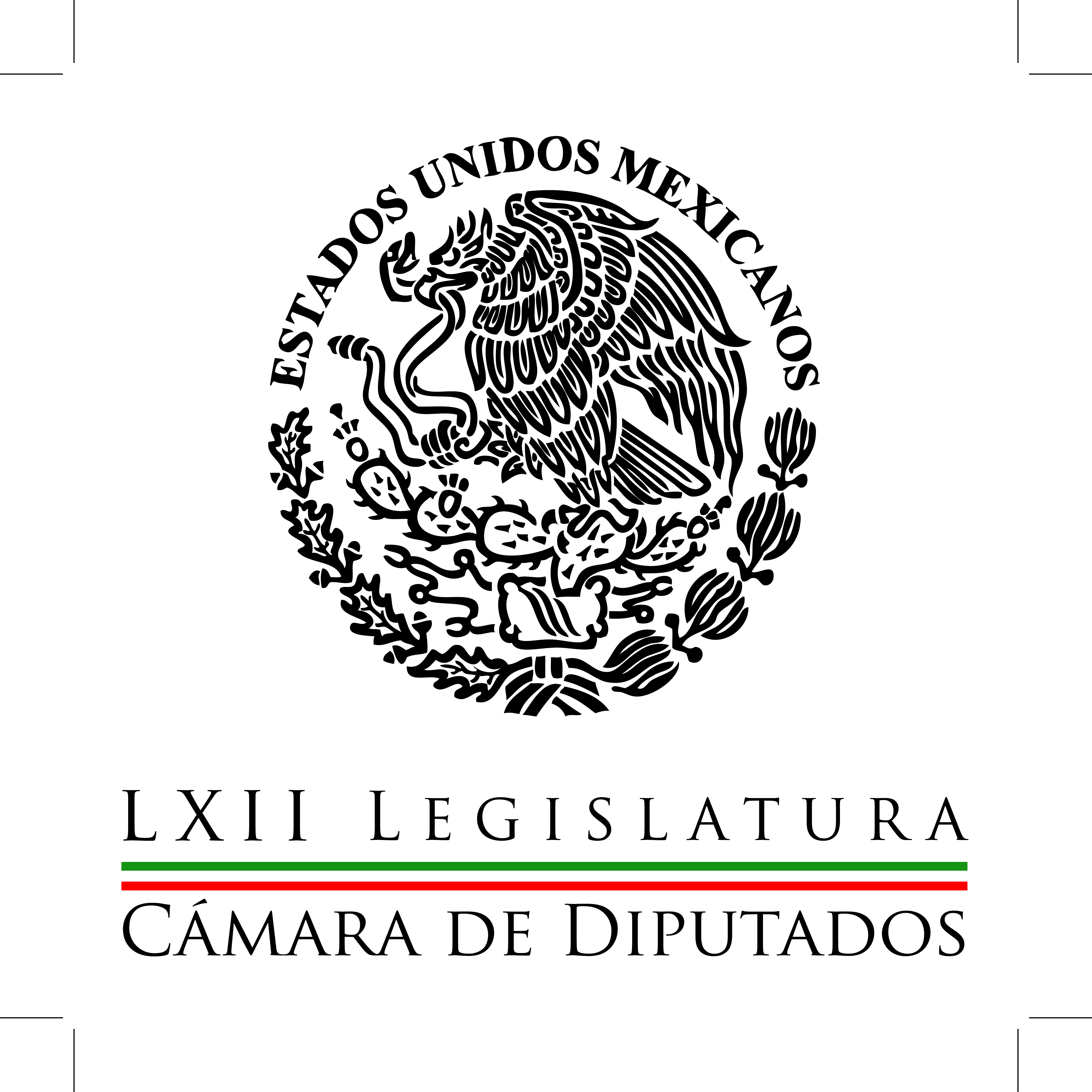 Carpeta InformativaPrimer CorteResumen: Luis Alberto Villarreal considera que el Senado no ha violado reglamento del Congreso Informe de la ALDF sobre fallas en Línea 12 está incompleto: Sotomayor Carlos Alberto Martínez: Aplicación de las Reformas estructurales Alejandro Sánchez Camacho: Sobre la Reforma EnergéticaLeopoldo Mendívil: Gobierno capitalino anunció la posibilidad de un nuevo acuífero12 de junio de 2014TEMA(S): Trabajo LegislativoFECHA: 12/06/14HORA: 06:15NOTICIERO: Once NoticiasEMISIÓN: Primer CorteESTACION: Canal 11GRUPO: IPN0Luis Alberto Villarreal considera que el Senado no ha violado reglamento del Congreso Javier Solórzano, conductor: El coordinador de los diputados del PAN, Luis Alberto Villarreal, consideró que el Senado no ha violado el reglamento del Congreso de la Unión para discutir el dictamen de la Ley de Hidrocarburos. Insert de Luis Alberto Villarreal, coordinador del PAN en la Cámara de Diputados: "No me parece que se está violentando el marco jurídico del Congreso en la manera en que se está procesando una dictaminación que de sí es compleja, pero que me parece, y en el respeto que le tenemos a la colegisladora, a los diputados, es un buen método para poder encontrar los consensos". Conductor: Por su parte, el senador Héctor Larios explicó que el método para discutir el proyecto de ley de hidrocarburos sólo busca, dice Héctor, hacer más eficaz el sistema. Insert de Héctor Larios, senador del PAN: "No se trata de caer en la trampa de que cada uno de los cerca de dos mil artículos, creo que abarca todos los paquetes de materia energética, sea objetado y sea discutido por diez oradores y que nos lleve esto a unos siete meses de discusión, eso es lo que se está evitando". Conductor: Ante la posibilidad de un periodo extraordinario, los diputados del PAN buscarán concluir la Reforma Político-Electoral, además de atender algunos temas relacionados con los delitos electorales, el estatuto del DF para armonizar la propia reforma electoral y buscarán con PRI y PRD acuerdos para aprobar la Ley del Coneval y la Ley de Partidos Políticos. Duración 1’23’’, nbsg/m. TEMA(S): Trabajo LegislativoFECHA: 12/06/14HORA: 06:10NOTICIERO: Noticias MVS EMISIÓN: Primer CorteESTACION: 102.5 FMGRUPO: MVS Comunicaciones0Informe de la ALDF sobre fallas en Línea 12 está incompleto: Sotomayor Angélica Melín, reportera: El informe de resultados presentado por la comisión investigadora de la Asamblea Legislativa, sobre las irregularidades en la Línea 12 del Metro, es incompleto, porque no menciona un solo nombre de los presuntos responsables por el robo, desfalco, manejo irregular de recursos públicos ni de las fallas en la construcción de la obra, lamentó el diputado federal del Partido Acción Nacional (PAN), Jorge Sotomayor. El secretario de la Comisión Especial de la Cámara de Diputados, para dar seguimiento a los recursos federales que se destinen o se hayan destinado a la obra, puntualizó que los resolutivos presentados, confirman que los legisladores de izquierda tienen como propósito encubrir las faltas cometidas por autoridades del anterior gobierno, incluyendo al exmandatario local, Marcelo Ebrard y el exsecretario de Finanzas, Mario Delgado. Por el desfalco en dicha obra, insistió, la Procuraduría General de la República (PGR) y la Unidad de Inteligencia Financiera de la Secretaría de Hacienda (SHCP), deben intervenir. Duración 55’’, nbsg/m. INFORMACIÓN GENERALTEMA(S): Información GeneralFECHA: 12/06/14HORA: 06:14NOTICIERO: Formato 21EMISIÓN: Primer CorteESTACION: 790 AMGRUPO: Radio Centro0Continúa en el Senado de la Republica el análisis de las leyes secundarias en materia energética Rosario González Martínez, reportera: Las Comisiones Unidas de Energía y Estudios Legislativos Primera del Senado de la República, donde se analizan los primeros cuatro dictámenes de las leyes secundarias en materia energética, los proyectos de dictamen que expide la Ley de Hidrocarburos, las iniciativas de reformas a la Ley de Minería, a la Ley de Inversión Extranjera y a la de Asociaciones Público-Privada, como se esperaba, los perredistas descalificaron estos proyectos al considerar que el decreto por el que se expide la Ley de Hidrocarburos elimina el carácter social del Estado y protege los intereses de las empresas sobre los de la población. El perredista Fernando Mayáns dijo que este constituye un entramado para despojar al país de sus recursos energéticos, pues conforma el marco jurídico por el que el Estado renuncia a su rectoría sobre los recursos energéticos de la nación. Increpó al panista Raúl Gracia por darle la espalda a su pueblo al secundar, dijo, esta reforma. Insert de Fernando Mayáns, senador del PRD: “El senador de Nuevo León, yo lo que digo es de que, hablo por Nuevo León porque me da pena ajena, vergüenza, de que habiendo gente y no representen a su pueblo o a su gente, eso es lo que me da pena, vergüenza y hasta coraje, así se lo digo". Reportera: Por su parte, la senadora perredista Dolores Padierna señaló que con esta reforma prácticamente se quiere vender todo el país. Insert de dolores Padierna, senadora del PRD: “También estamos ante un modelo que pretende privatizar el agua, la tierra de cultivo, los ríos, los bosques y los mares. No importa, para quienes encaran el afán desmedido de lucro, que en un lugar haya centros ceremoniales o riquezas arqueológicas, porque por encima de todo y de todos están los entrecomillados derechos de las petroleras privadas, de las mineras depredadoras y de los magnates transnacionales”. Reportera: El PRD enfatizó que la posibilidad de expropiar los terrenos donde se encuentran yacimientos de petróleo y por lo que se no haya logrado un acuerdo compensatorio pues constituye el régimen a través del cual se despojará a los trabajadores y comunidades de sus tierras. El PRI defendieron una y otra vez estas iniciativas. El panista Jorge Luis Lavalle dijo que estás cuatro reformas son integrales y permitirán construir el mejor modelo energético para el país. Propuso, a nombre de su partido, una ley de transición energética. Insert de Jorge Luis Lavalle, senador del PAN: “El Partido Acción Nacional presentó lo que consideramos que falta de éstos cuatro dictámenes, adicional al paquete fiscal que se fue a Diputados, que es precisamente la ley de transición energética, en la cual pretendemos sumar todos los mecanismos legales con los cuales estaremos dándole esta integralidad a este modelo energético, dentro de un tema precisamente cuidado, protección y desarrollo de energías amigables con el medio ambiente”. Reportera: Los priistas también avalaron el proyecto. Este jueves los senadores continuarán el debate en lo general de la Ley de Hidrocarburos, que es el primer punto de los cuatro y que todavía no ha acabado. Duración 3’07’’, nbsg/m. TEMA(S): Información GeneralFECHA: 12/06/14HORA: 06:53NOTICIERO: En los Tiempos de la RadioEMISIÓN: Primer CorteESTACION: 103.3 FMGRUPO: Fórmula0Carlos Alberto Martínez: Aplicación de las Reformas estructurales Carlos Alberto Martínez, colaborador: La cristalización de las reformas estructurales que se acerca a la recta final, es importante. El panorama es medianamente óptimo, pues aunque existen intereses económicos y políticos muy fuertes, lo trascendental es que se trata de reformas de gran alcance y que se encuentran insertadas en las exigencias de la economía global. Prueba de ello, es que la Reforma Energética, la de Telecomunicaciones y la Hacendaria fueron producto de las estrictas recomendaciones de los organismos financieros internacionales hacia México y no directamente surgieron de un plan de gobierno actual. El Foro Económico Mundial, ha sido uno de los principales precursores del impulso de las reformas de nueva generación, en economías de vías de desarrollo. Ahora han visto en México un modelo a seguir, para que la culminación sea un ejemplo para otras naciones en proceso de transformación. El país es ahora la nación mejor comportada, atendiendo recomendaciones del exterior y supuestamente nos darán un mayor crecimiento; somos nación que tiene su estrella en la frente, por su buen comportamiento y su obediencia a los hogareños financieros internacionales y que por ello, hay tanta expectativa positiva hacia México desde el exterior. Todos, excepto los pocos escépticos, advierten que habrán efectos positivos para México en el mediano plazo. Sin embargo, lo realmente importante de todo es que las recientes reformas económicas, apoyen verdaderamente el crecimiento y de esa manera, apoyen de manera muy eficiente y muy clara a la enorme pobreza que tenemos y que muchos mexicanos vivan mejor. Uno de los principales ejes para detonar el crecimiento y la ejecución de las reformas, se observará en las pequeñas y medianas empresas; ellas deben recibir lo suficiente para tener capacidad para mantenerse activas y crecer, dentro del mercado y poderse consolidar como las mayores generadoras de empleo. La innovación, no solo se refiere a la innovación tecnológica de las grandes empresas, sino, a la innovación institucional, es decir, la capacidad creativa que detona la generación de empresas y los consiguientes empleos. El llamado economista de la década, Tayler Cowen señaló que el "mexican moment" no se alcanzará en el corto plazo, a pesar de las reformas que busca establecer el gobierno del presidente Enrique Peña Nieto. El advirtió que es importante controlar los altibajos de la economía, para que el país llegue en su mejor punto y en su mejor momento, a la culminación de dichas reformas. Por tanto, la economía de México se perciba con un mayor optimismo. Duración 3’07’’, nbsg/m. TEMA(S): Información GeneralFECHA: 12/06/14HORA: 07.29NOTICIERO: Y usted ¿qué opina?EMISIÓN: Primer CorteESTACION: 690 AMGRUPO: Radio Centro0Alejandro Sánchez Camacho: Sobre la Reforma EnergéticaNino Canún (NC), conductor: Está en la línea telefónica el secretario general del PRD. Él es el licenciado Alejandro Sánchez Camacho. Alejandro, mucho gusto, muchas gracias por aceptarme la llamada. Alejandro Sánchez Camacho (ASC), secretario general del PRD: Estimado Nino Canún, un abrazo a todo tu equipo de trabajo y por supuesto a todo el auditorio. NC: ¿Cómo va lo de la reforma energética? Porque se habla de que al PRD lo están anulando, ¿pero qué está sucediendo? ASC: Podemos recordar aquella época del priismo autoritario con una actitud de mayoriteo, que tú debes tener, igual que el auditorio, en la memoria, cuando aplicaron la "roqueseñal", es decir, cuando aumentaron el IVA del 10 al 15 por ciento, en una actitud mecánica de mayoría votaron, sin ton ni son, y afectaron la economía de las familias en México. Ahora pretenden aplicarnos un mundialazo, precisamente cuando hay un evento deportivo de la magnitud del Mundial de Futbol, emiten los dictámenes de la reforma energética en el parlamento y tan sólo de aquí al 23 de julio, es decir, dentro de unos días, pretenden dictaminar cuatro iniciativas de ley reglamentaria en Pemex, en un tema que nosotros decimos es trascendental. Y no sólo eso, sino quieren que el PRD sea "mirón de palo", es decir, que esté en el parlamento, pero controlando sus argumentos, evitando que el debate se dé lo más amplio posible en el parlamento. ¿Qué es lo que quieren aprobar? Ya tenemos una versión muy ejecutiva del dictamen y, entre otras cosas, por ejemplo, viene el tema de que los incrementos de la gasolina, de gas y del diesel permanezcan hasta el año 2019 y a que quede por ley este gasolinazo, francamente es una agresión a la economía de las familias. Ellos quieren dictaminar una iniciativa que no tiene un solo renglón destinado al tema del Instituto Nacional del Petróleo, es decir, la preparación de especialistas, de técnicos, de profesionales en la materia petrolera no se formarán en México porque no tienen ese interés. NC: A ver, Alejandro, una pregunta. Ustedes van con marchas, van con manifestaciones, van con movilizaciones, van con la firma para la consulta pero, ¿dentro del Congreso va a suceder algo? ASC: No descartamos nada, auditorio y estimado Nino Canún, la definición número uno que tiene nuestro grupo parlamentario y la Dirección Nacional del PRD es debatir, argumentar, debatir y argumentar. Pero si esto ya lo están prohibiendo porque el método de debate para el dictamen prácticamente están anulando la discusión en el Congreso esto, entonces nos obliga a que reflexionemos nuestra actitud al interior del parlamento y, reitero, no vamos a ser “mirones de palo” y no descartamos nada al interior del recinto legislativo, tanto en el Senado como en la Cámara de Diputados. Ante la cerrazón para debatir, tenemos que manifestar con algunas acciones al interior, hacia la población, nuestra inconformidad por este dictamen que quieren resolver sobre las rodillas, pero sobre todo más que el método de discusión, el contenido de este dictamen que, reiteramos, es entregar un bien nacional, como es el petróleo, a las manos privadas. Y por esta razón, estimado Nino, debe quedar claro: aunque en estos días apliquen en la aplanadora priista junto con el PAN en la Cámara de Diputados y de Senadores, el tema no está resuelto. Afortunadamente hay un recurso legal que nos confiere la Constitución, que es la consulta popular, y esa será la oportunidad y la decisión final sobre el tema de reforma porque se le preguntará al pueblo de México en el 2015 si están de acuerdo con la reforma energética privatizadoras o no; la gente va a decir que no, estimado Nino. NC: Muy bien, Alejandro, gracias por aceptar la llamada telefónica. Me dio gusto saludarte. ASC: Nino, reconocer la pluralidad de la empresa, el profesionalismo de todo tu equipo, pero en particular el tuyo, estimado Nino. Cuando gustes, ya que tengamos tiempo vamos a ir ahí a la cabina (inaudible) ahí estaremos, Nino. NC: Me tienes muy abandonado. ASC: No estimado Nino, tú sabes que estas mesas son muy intensas, muy creativas, pero sobre todo de mucha comunicación para la gente. NC: Muy bien, Alejandro. Gracias y un abrazo, que estés muy bien. Licenciado Alejandro Sánchez Camacho, secretario general del PRD. Duración 06´02´´, ys/m.TEMA(S): Trabajo LegislativoFECHA: 12/06/14HORA: 5:46NOTICIERO: En los Tiempos de la RadioEMISIÓN: Primero CorteESTACION: 103.3 FMGRUPO: Fórmula 0Leopoldo Mendívil: Gobierno capitalino anunció la posibilidad de un nuevo acuíferoLeopoldo Mendívil, colaborador: Quizás los más felices sean los dilapidadores del agua capitalina, que podrán desperdiciar más luego del anuncio que el Gobierno capitalino hizo la semana pasada sobre la gran posibilidad de al menos un nuevo acuífero bajo ya el ya existente y ya muy explotado. Para todos los demás habitantes de la zona metropolitana el anuncio fue como una bendición caída del cielo. Este espacio ha recriminado durante años a nuestros ancestros que vinieron hasta aquí a fundar lo que sería la capital del imperio azteca y aquí los tienen, a los de ahora, llegados con los años, millones de provincianos que nos fuimos acumulando y haciendo familias hasta conformar una de las mayores urbes del mundo, desordenada, consumista de todo, culpable del desastre de la región más transparente del aire, con los millares de toneladas que de bióxido de carbono y toda clase de materias flotantes y gases enemigos de la vida que respiramos aquí. Esta ciudad que exige subir hasta sus alturas el agua escamoteada a otras regiones aledañas para agregarla a la que se extrae del único acuífero que pareciera existir bajo la plasta de cemento, chapopote, hierro, vidrio y demás componentes de la ciudad, cuya eventual desaparición ha amenazado de muerte o de expulsión a sus habitantes a donde encuentren el agua necesaria para vivir, esto ya no ocurrirá si el resto de las investigaciones de la Conagua da por buena la existencia de ese segundo acuífero y mantiene las posibilidades bastante positivas ya de un tercer acuífero a unos dos mil metros de profundidad. Si esos acuíferos de verdad existen, la capital del país contará con el agua suficiente para sobrevivir y seguir mandando desde aquí a todo el resto una nueva oportunidad, a ver si por fin entendemos y aprendemos a cuidar y a multiplicar lo nuestro, que también lo es de los demás. 2’ 24”, Ma.m.TEMA(S): Información GeneralFECHA: 12/06/14HORA: 05:43NOTICIERO: Las Noticias de las 05:00EMISIÓN: Primer CorteESTACION: Canal 4GRUPO: Televisa0Miguel Osorio se refirió a las condiciones del PAN para aprobar las leyes secundarias energéticas Erik Camacho García, conductor: Miguel Ángel Osorio Chong se refirió a las condiciones del PAN para aprobar las leyes secundarias en la Ley Energética. Arturo Cerda Díaz, reportero: El secretario de Gobernación comentó sobre la exigencia del PAN para que al menos 17 estados en que el próximo año habrá comicios, adecuen sus leyes electorales a fin de que los legisladores de Acción Nacional voten a favor de las leyes secundarias en materia energética. Aseguró que ha hablado con gobernadores de todos los partidos políticos y no ha encontrado oposición para lograr ese propósito. Insert de Miguel Ángel Osorio Chong, secretario de Gobernación: "No debe de tomarse esto como un tema para evadir otro tema de urgencia para el país que son las leyes reglamentarias. Yo creo que no vale el condicionamiento y lo que sí vale son los acuerdos y yo estoy convencido que los gobiernos de los estados, los congresos locales, habrán de hacer lo que les corresponde y estamos convencidos que en el Senado y en la Cámara de diputados habrán de hacer el trabajo que les corresponde". Arturo Cerda Díaz, reportero: Adelantó que tratará el asunto en la intervención que tenga este jueves en la cuarta asamblea plenaria de la Conferencia Permanente de Congresos Locales, a realizarse en Cancún. Insert de Miguel Ángel Osorio Chong: "Habré de hacer los comentarios de por qué la necesidad, porque hay que hacer esta reforma. Pero en pleno respeto a los congresos locales, a los gobiernos de los estados". Duración 2’02’’, nbsg/m. TEMA(S): Información General FECHA: 12/06/14HORA: 00:00NOTICIERO: MVS NoticiasEMISIÓN: Segundo CorteESTACION: OnlineGRUPO: MVS0Entregará Systra diagnóstico final el viernes 13 junio: SobseSerá el próximo viernes cuando se tenga el diagnóstico final de la Línea 12 del Metro y que tiene que entregar la empresa Systra y TSO a la Secretaría de Obras  y Servicios.    A través de un comunicado la Secretaría de Obras y Servicios (Sobse) de la Ciudad de México informó que el diagnóstico de la Línea 12 del Metro que realiza la empresa especializada SYSTRA será concluido este viernes 13 de junio. Por lo que enfatizó que “los documentos que circulan en distintos medios –advirtió-,  son  otro documento que se presente como diagnóstico final y que no sea dado a conocer por esta dependencia, “no es oficial”. “La Secretaría sostiene que el diagnóstico final para la rehabilitación de la Línea será conocido por la opinión pública esta semana, tal como fue,  conforme al calendario anunciado, será entregado dos semanas antes de lo previsto. Por lo anterior, cualquier documento que se presente como diagnóstico final y que no sea dado a conocer por esta dependencia, no es oficial”, enfatizó. Y recalcó que “la Secretaría de Obras y Servicios capitalina reitera su compromiso de actuar con plena responsabilidad en las tareas de diagnóstico y rehabilitación de la Línea 12 del Metro, rubros técnicos que permitirán reanudar el servicio lo más pronto posible”.La versión de dicho documento fue entregada a la dependencia esta semana, misma que será complementada por los especialistas franceses, tras ser analizada por la Sobse. La Secretaría sostiene que el diagnóstico final para la rehabilitación de la Línea será conocido por la opinión pública esta semana, tal como fue comprometido. ys/m.TEMA(S): Trabajo LegislativoFECHA: 12/06/14HORA: 8:00NOTICIERO: Grupofórmula.comEMISIÓN: Primero CorteESTACION: onlineGRUPO: Fórmula 0Crean Comisión para Prevenir y Erradicar el Trabajo Infantil El Gobierno capitalino creó la Comisión Interdependencial para la Prevención y Erradicación del Trabajo Infantil y la Protección de Adolescentes Trabajadores en Edad Permitida del Distrito Federal, como órgano colegiado de carácter permanente.Tiene por objeto, establecer líneas de acción y coordinación entre las entidades de la administración pública local para el diseño, ejecución y evaluación de políticas y programas en materia de prevención y erradicación del trabajo infantil, así como proteger al adolescente trabajador en edad permitida.En la Gaceta Oficial se especifica que dentro de sus funciones está elaborar un diagnóstico acerca de trabajo infantil en el Distrito Federal, combatir la explotación laboral de las y los menores de edad y proteger a los trabajadores adolescentes en edad permitida con un enfoque multidisciplinario que propicie su articulación, homologación y complementariedad.Llevar a cabo cursos de capacitación, talleres informativos y campañas mediáticas, que tengan como fin sensibilizar y concientizar a la sociedad sobre los perjuicios del trabajo infantil, incorporando esquemas de participación ciudadana y comunitaria.Además, dicha Comisión que estará presidida por el jefe de Gobierno capitalino, deberá proponer el desarrollo de programas encaminados a mejorar el acceso, promover la permanencia, evitar la deserción e incentivar la reintegración de niñas, niños y adolescentes al sistema educativo.La disposición entrará en vigor a partir de mañana y deberá quedar instalada dentro de los próximos 30 días hábiles siguientes. Ma.m. TEMA(S): Trabajo LegislativoFECHA: 12/06/14HORA: 8:00NOTICIERO: Grupofórmula.comEMISIÓN: Primero CorteESTACION: onlineGRUPO: Fórmula 0PGR inicia investigación a hijo de Fausto Vallejo.La Procuraduría General de la República inició investigaciones a Rodrigo Vallejo, hijo del gobernador de Michoacán, Fausto Vallejo, pero no a través de una averiguación previa formal.En el espacio de "Ciro Gómez Leyva por la mañana" se detalló que la dependencia federal cuenta con un par de expedientes abiertos en contra de Rodrigo Vallejo.Fue durante las últimas semanas que se destacó un video en donde supuestamente aparece la imagen del hijo del mandatario estatal junto con Servando Gómez "La Tuta", por lo cual se le vincula con la delincuencia organizada.Por su parte, Fausto Vallejo ha manifestado que uno de sus hijos en algún momento fue privado de su libertad, aunque posteriormente fue devuelto; además de que varios personajes han sido obligados a reunirse con "La Tuta".Mientras que la PGR, no contaría nada más con el video donde se puede apreciar una supuesta reunión entre Rodrigo Vallejo y el líder de Los Caballeros Templario, sino además de fotografías y algunos testimonios, de supuestas reuniones de funcionarios con el crimen organizado. Ma.m. TEMA(S): Trabajo LegislativoFECHA: 12/06/14HORA: 8:00NOTICIERO: Milenio.comEMISIÓN: Primero CorteESTACION: onlineGRUPO: Milenio0Robo de material radioactivo, para venta o cambio: PCEl director de Protección Civil de la Secretaría de Gobernación, Ricardo de la Cruz, consideró que el robo de un compactador radioactivo junto con material de construcción fue “seguramente para algún cambio y venta de ellos”.En entrevista con Azucena Uresti para MILENIO Televisión, indicó que aún no se tienen novedades sobre la localización del material que fue robado el pasado domingo en Tultitlán.De la Cruz detalló que el material radioactivo es un elemento de categoría 4, por lo cual la fuente radioactiva no es de gran poder y no representa peligro, solamente en caso de sacarse de su caja y si una persona pasa mucho tiempo cerca de él.Precisó que el compactador resguardado por la constructora Laboratorio Nacional de Construcción S.A. “es un aparato que usa elementos de características radioactivas, y se usa en algunas construcciones”.Llamó a la ciudadanía a que si tiene alguna notificación sobre su localización, se comunique al 088, o bien marque al número 01 800 111 3168, ya que “es muy importante que no traten de manipularlo” y sean las autoridades quienes se encarguen de él. Ma.m.Carpeta InformativaSegundo CorteResumen: Diputados reciben a subsecretario de EnergíaJuan Bueno Torio: Construcción de dictámenes de leyes secundarias de Reforma EnergéticaNinfa Salinas Sada: Discusión sobre las leyes secundarias en materia energética  Ocho senadores abren el debate energéticoJorge Luis Preciado: La estrategia del PRD es entretener el debate Designan a Israel Betanzos como dirigente interino del PRI-DFRevisa Madero agenda rumbo a 201512 de junio de 2014TEMA(S): Información GeneralFECHA: 12/06/14HORA: 12:31NOTICIERO: Excélsior.comEMISIÓN: Segundo  CorteESTACION: OnlineGRUPO: Excélsior0Diputados reciben a subsecretario de EnergíaRoberto José Pacheco, reportero: En la Cámara de Diputados continúan las comparecencias de funcionarios públicos para intercambiar puntos de vista sobre las leyes en materia energética.Este jueves acudieron a San Lázaro los subsecretarios de Hidrocarburos María de Lourdes Melgar Palacios y  César Emiliano Hernández Ochoa, subsecretario de Electricidad.En una primera instancia Melgar Palacios asevero que el país mantiene la propiedad sobre los hidrocarburos en el subsuelo.Por lo tanto el sector energético de la Nación requiere de un nuevo modelo que lo fortalezca y se pueda llevar a cabo la libre concurrencia y competencia entre las empresas del Estado y los particulares en igualdad de condiciones.La funcionaria subrayó que en este proceso se requiere de dos condiciones, la transparencia y la rendición de cuentas.En su exposición rechazó que la propuesta del Ejecutivo federal vaya encaminada a la privatización.Como ustedes saben el modelo presentado por el Ejecutivo federal y aprobado por está soberanía no contempla la privatización de Pemex, ni de CFE, sino su fortalecimiento y existen dos elementos fundamentales transversales que uno ve a lo largo de toda la reforma que por cierto es una reforma integral  que abarca tanto el sector de los hidrocarburos como el sector de la industria eléctrica”, aseveró.Expuso ante los diputados de las Comisiones Unidas de Energía y de Hacienda que la exploración y la extracción de hidrocarburos se mantiene como un área estratégica del Estado mexicano y por ello, la nueva Agencia de Seguridad Industrial y Protección del Medio Ambiente será la encargada de cuidar que todas las actividades se lleven a cabo con mucho cuidado, siguiendo los estándares de protección a nuestro medio ambiente.  agb/mTEMA(S): Trabajo Legislativo FECHA: 12/06/14HORA: 09:01NOTICIERO: En los Tiempos de la RadioEMISIÓN: Segundo CorteESTACION: 103.3 FMGRUPO: Radio Fórmula 0Juan Bueno Torio: Construcción de dictámenes de leyes secundarias de Reforma EnergéticaOscar Mario Beteta (OMB) conductor: Bueno, pues vamos a platicar con el diputado Juan Bueno Torio, integrante de la Comisión de Energía de la Cámara de Diputados, él es representante por el Partido Acción Nacional. Legislador buen día. Juan Bueno Torio (JBT), integrante de la Comisión de Energía de la Cámara de Diputados, PAN: Qué tal Oscar Mario, muy buenos días, a tus órdenes. OMB: Bueno, a ver, ¿cómo ve el proceso de construcción de los dictámenes sobre las leyes reglamentarias de la Reforma Energética que se lleva a cabo en el Congreso? Parece que arranca, en otras ocasiones se detiene; el clutch no sirve. ¿Qué, cómo vamos? JBT: Bueno, yo creo que vamos bien, la realidad, nosotros desde que recibimos las iniciativas el 30 abril, porque hay que mencionar que la iniciativa que llegó del presidente viene del 30 abril. Traemos ya un mes y medio prácticamente trabajando sobre el tema, le hemos hecho contrapropuestas ya al gobierno y al propio grupo parlamentario del PRI, propuestas que ya algunas de ellas quedaron incluidas en la iniciativa, en el proyecto de dictamen que circuló el presidente de la Comisión del Senado, Penchyna. La realidad todavía queda ahí algunos temas, algunos corchetes en los que aún no estamos de acuerdo... OMB: Pero explíquele bien al auditorio, ¿qué está haciendo la Cámara de Senadores y qué pasa en la Cámara de Diputados? JBT: De Diputados. OMB: O sea, ¿qué relación tienen? JBT: La relación es que, por ejemplo, en este caso nosotros formamos un grupo de trabajo de legisladores, senadores y diputados y que estamos analizando y haciendo contrapropuestas... OMB: ¿Pero dónde se ven, en la Cámara alta, se ven allá en San Lázaro... JBT: No... OMB: ... o se ven aquí en Reforma? JBT: Si recordarán, el Partido Acción Nacional tiene un edificio enfrente al Senado que se llama Torre Azul, así lo denominamos nosotros. Ahí OMB: Que era el Banobras ¿no? JBT: Ándale, uno que compró Diego Fernández de Cevallos hace muchos años para grupo de diputados y de senadores. OMB: Un edificio chiquitito ¿no? JBT: Es un edificio de 19 pisos, pero es muy chiquito. Pero... OMB: Incómodo y chiquito JBT: ...pero ahí tenemos... sí, ahí tenemos salas de juntas y ahí nos reunimos cuatro diputados, cuatro senadores, con un equipo técnico que nos ayuda, y en su conjunto estamos viendo las 23 leyes que hay que sacar adelante. Son más de mil 500 artículos que se están revisando y estudiando y, derivado de eso, pues hemos hecho, hemos hecho propuestas ya que, como te digo, se incluyeron en la primera..., en el primer paquete. Ley de Inversión Extranjera, Ley de Hidrocarburos, las Asociaciones Público Privadas. Y hoy en la tarde se van a presentar, tengo entendido que derivado de unas nuevas propuestas que hemos estado planteando nosotros en los últimos días, se va a estructurar un nuevo proyecto que se propondrá al grupo de senadores en la Comisión de Energía, sobre los temas de la industria eléctrica... OMB: También. JBT: ..., la geotermia y la Ley de Aguas. Hoy se liberan en la tarde o mañana esos proyectos de dictamen, para que entren en la discusión en la Cámara de Senadores. OMB: A ver, pero dígale al auditorio en la práctica cómo, cómo opera lo que finalmente y supuestamente ya está, entre comillas, acordado... JBT: Sí. OMB: ..., entre el Partido Acción Nacional y el PRI, así como el PRD con el PRI también para el tema fiscal. Incluso hace unos días el coordinador del Partido Acción Nacional, el licenciado Preciado en la Cámara alta, dijo: "Oye, pues queremos invitar a nuestros compañeros del tricolor a que... pues agilicen este proceso para que en los congresos locales pues también se palomeen las leyes secundarias en materia político-electoral, porque es la condición que pusimos desde un principio para estar con los priistas y palomear todo lo que tiene que ver con los cambios en materia energética" ¿no? JBT: Más que condición. OMB: O sea, ya está acordado... JBT: Más que condición, es una exigencia de que se cumpla... OMB: Por eso, por eso JBT: ...ese compromiso OMB: Por eso, pero tantas reuniones y tanto, y tanto, tanto; o sea, ¿no está ya, como dicen, planchado? JBT: No, la reforma energética no está planchada... OMB: No, ya está autorizada..., la reforma, lo que falta son las leyes secundarias. JBT: Sí, por eso, la parte constitucional ya está lista... OMB: En diciembre... JBT: Pero en las leyes secundarias están los detalles. OMB: Sí, las reglas JBT: Estamos... OMB: Ya está el estadio, falta ver los jugadores y las reglas... JBT: Los asientos, el campo. OMB: .. y las reglas del juego JBT: Las reglas del juego y todo, y eso es lo que estamos haciendo ahorita. y de hecho tenemos todavía con el gobierno y con el PRI muchos puntos de vista distintos a los que..., a lo que mandó el presidente en sus iniciativas y que contraviene en algunos casos, lo que es el mandato constitucional. Por ejemplo, el establecimiento de las reglas de mercado para la entrada de generadores a la energía eléctrica, para sostener a los generadores de energía renovables o energías limpias, para que el despacho sea uniforme para todo mundo, o sea, en muchos temas de fondo de la reforma que aún no nos hemos puesto de acuerdo y que estamos discutiendo. OMB: ¿Qué es lo que más les preocupa a Acción Nacional y les está ocupando en estas reuniones? JBT: Pues mira, son muchos temas: en la parte fiscal, por ejemplo, la iniciativa del Presidente viene a que Hacienda sigue controlando Pemex y no estamos de acuerdo, la parte constitucional dice que no, que Pemex tiene autonomía presupuestal. Mandaron unos textos que aparenta que tendría autonomía presupuestal Pemex, pero en los hechos no la va tener. Le dejan a Petróleos Mexicanos el mismo régimen fiscal que tiene para las asignaciones que va a recibir para explotación de los yacimientos, y eso a Petróleos Mexicanos le impide capitalizarse. Hemos dicho, parte de esta reforma es darle a Petróleos Mexicanos autonomía de gestión, autonomía técnica, autonomía presupuestal, y que pueda irse capitalizando para enfrentar los retos que vienen hacia el futuro, capital que necesita también para competir con las otras empresas que van a venir a hacer lo mismo que hace Pemex. Y el régimen fiscal que le están dejando a Pemex para el caso de las asignaciones es exactamente el mismo que tiene ahorita y que ha sangrado la economía de Petróleos Mexicanos. Entonces en eso es una reforma de fondo que no estamos de acuerdo, si no se cambia la estructura fiscal de Petróleos Mexicanos. ¿Qué vamos hacer con el gran pasivo laboral que tiene Comisión Federal de Electricidad y Petróleos Mexicanos? ¿Los vamos a dejar así para que salgan así a competir con las empresas que vienen? Pues las van a quebrar, tenemos que resolver el problema también del pasivo laboral de las empresas. OMB: ¿Pero eso se puede resolver? JBT: Sí, sí se puede, aquí tenemos, por muchos años… OMB: Pero independientemente de la reforma energética, o la aprobación de las reglas, o leyes secundarias, pues es algo que supuestamente lleva ya muchos años tratando de resolverse y pues no es algo que tenga que ver específicamente con este…. JBT: Sí, sí tiene que ver, porque si lanzamos a Petróleos, esta es una reforma que abre a la competencia todo sector energético, y CFE y Pemex tendrán que competir. OMB: Y entran en condiciones de desventaja. JBT: Y así entrarían en condiciones de desventaja, con el régimen fiscal que le están proponiendo para Pemex, de lo que ya tiene ahorita y que va a continuar explotando. OMB: Le van a disminuir la tasa, eso sí. JBT: O sea, eso es lo que pretendemos nosotros, pero en la iniciativa… OMB: No, ¿pero ya está considerado ahí? JBT: No, no está considerado, en la iniciativa del Presidente no, le dejan el mismo régimen de derechos, le hicieron un “copy paste” a la Ley de Ingresos en el caso de lo de Pemex y lo pusieron en la Ley de Ingresos sobre Hidrocarburos para lo que corresponde a Pemex. Entonces nosotros no estamos de acuerdo y ese es un tema de fondo, de debate de fondo. ¿Quién controla y quién establece, quién controla el mercado de energía eléctrica en el país, quién controla y quién establece las reglas de mercado? OMB: La Comisión Federal de Electricidad. JBT: No, eso es lo que dice la iniciativa, nosotros decimos no, la Comisión Reguladora de Energía, que es el regulador de un mercado. Si tú dejas en manos de la Comisión Federal de Electricidad el control, ¿pues quién va a entrar a competir? Y se trata de que haya competencia para que en la competencia tengamos mejores precios, mejor servicio, mejor atención, mejor calidad de todos los insumos que nos presentan. OMB: Bueno, ahora, por qué dice, por ejemplo, el PRD, el grupo parlamentario del sol azteca en el Senado de la República, que con base en la Ronda Cero el futuro de Pemex como operador dominante está en riesgo. JBT: No, no está en riesgo, yo creo que no han leído con suficiencia lo que implica la reforma. La Ronda Cero le da Petróleos Mexicanos la posibilidad de quedarse con todos los campos que Petróleos Mexicanos quiera, que hoy está explotando, que hoy está desarrollando, y que ya solicitó, como dice la reforma constitucional, a la Secretaría de Energía, y la Secretaría de Energía va decir: “Correcto, Pemex. tú me pediste 93 por ciento de lo que hoy tienes, nada más que en este campo no tienes la capacidad para explotarlo, en éste no, en éste vas a necesitar un socio”, y acaba diciéndole: “Bueno, de 93 que me pediste te voy a dar el 75, y el resto lo que va salir a licitarse con nuevas empresas.” OMB: ¿Y también Pemex compite? JBT: Claro. OMB: ¿En todo? JBT: En todo, Pemex después de la Ronda. OMB: Energía determina los campos de gas y petróleo que habrá de explotar… JBT: Pemex. OMB: Mediante los contratos de producción y renta compartida. JBT: No, no, no, no, no. OMB. ¿No? JBT: Es donde están confundidos. Energía va a determinar qué campos le otorga a Petróleos Mexicanos en la Ronda Cero, y Energía es el gobierno, y el gobierno quiere darle a su empresa principal los mejores campos. Hay campos en donde Pemex se ha metido a explorar y que ha salido en malas condiciones porque no tiene la tecnología, no le salió bueno el campo, bueno, a lo mejor esos los va a soltar y la Secretaría de Energía le va a decir: "No le entres a esos campos, mejor vamos a licitarlos a terceros que traigan nuevas tecnologías y más capital, etcétera". El Estado mexicano, a través de la Secretaría de Energía, tiene que proteger a Petróleos Mexicanos de que lo que hoy está explotando Pemex continúe en su explotación... OMB: Pero no defenderlo como un agente dominante, ¿o cómo...? JBT: Bueno, Petróleos Mexicanos también va a entrar bajo las reglas de competencia que le establezca ya la propia legislación, y además la Comisión Federal de Competencia Económica; al no ser ya monopolio del Estado ni Petróleos Mexicanos... OMB: Que deben ser reglas semiparejas para todos, ¿no? JBT: No, no, semi, no, parejas para todos, deben ser reglas parejas para todos, o sea, ya es un cambio cultural lo que está pasando, ya Pemex deja de ser el monopolio dominante y hacelotodo, ahora van a venir otras más a hacer las mismas cosas que hace Pemex, y en ese camino también veremos, por ejemplo, cuando se va a abrir a la competencia la venta de gasolinas, o cuando, por decir... OMB: Que dijeron 2018, 2020, ¿no? JBT: Dicen 2019, nosotros decimos que no, nosotros decimos que venga antes, y sobre todo en lugares donde puede abrirse a la competencia, por ejemplo en la frontera norte, ahí pueden entrar importaciones de gasolina directamente, en lugar de que entren por Pemex, que el 50 por ciento del consumo de gasolinas al país entra por Pemex, pues ahora que los gasolineros digan si quieren meterla directamente y pagar sus impuestos, como se pagan todos los impuestos por las gasolinas, y ahí va a haber competencia. Igual en energía eléctrica, habrá muchas personas, o empresas. Con este cambio, la industria maquiladora que se está yendo a poner del otro lado, en los Estados Unidos, porque la energía eléctrica en México es cara, pues se va a quedar en México porque nada más van a atravesar un cable de transmisión de energía eléctrica y van a tener energía eléctrica más barata aquí en México. Entonces nosotros decimos: ¿por qué le pones 2019 si antes, en algunos lugares del país, ya hay condiciones de competencia? Y esas son partes y discusiones de fondo que no están terminadas en el debate que traemos, y sí, sí traemos un debate ya con el PRI y con el gobierno para sacar adelante esta reforma. OMB: Ahora, en cuanto a las gasolinerías, desgraciadamente Pemex, a lo largo de su historia, no ha respetado lo que hacen muchas franquicias, que es: "¿Sabes qué?, no te puedes poner a menos de tres, cuatro, cinco kilómetros de otra, porque entonces sería una competencia desleal y ninguna de las dos estaría vendiendo o llegando a su punto de equilibrio en tiempo y forma", y etcétera etcétera. ¿Qué va a hacer Petróleos Mexicanos? Porque dicen: "Bueno, antes de que lleguen las extranjeras, muchos de los actuales..." son franquiciatarios, no son concesionarios, son franquiciatarios de gasolinerías, dicen: "Dame todas las que puedas para que sature yo la zona, y si quiere ponerse la Shell, o la British Petroleum, o la que tú quieras, pues con la pena, te vas a otro lado", ¿no? JBT: Sí, la realidad es que como Petróleos Mexicanos era un monopolio, a mí me pasó cuando estuve en Pemex Refinación, decíamos: "Bueno, no pongas una gasolinería aquí junto de la otra..." OMB: No, pero eso no se respeta, ¿eh? Vemos una enfrente de otra, o a500 metros de la siguiente, etcétera... JBT: Sí, y te voy a decir la razón, la persona iba ante un juez a ampararse de que no se le daba una franquicia, y como es monopolio y como tenía que hacerse competencia, el juez le decía a Pemex: "No, no puedes negarle la franquicia, dásela", entonces así sucedió todo el tiempo, en todo el pasado, y ahorita estamos pretendiendo... OMB: Pero las marcas extranjeras, para instalar una gasolinera o gasolinería, llegan a un mercado ya demasiado competido y en condiciones muy claras de desigualdad, ¿o no? JBT: No, van a llegar a un mercado muy competido, hay un estudio por ahí en Pemex Refinación que dice que ahorita tenemos alrededor de 11 mil y pico estaciones de servicio, y se dice que para tener una... OMB: ¿Cuántas aguanta México? JBT: Pues ahorita, el estudio ese dice que por lo menos se necesitaría unas 18 mil estaciones de servicio. OMB: En total, o sea, siete mil más. JBT: En total, siete mil más. Entonces, hay espacio para que se ponga en siete mil más, según ese estudio. Yo no... OMB: ¿Y es suficientemente atractivo ese mercado para los nuevos? JBT: Sí porque van a ponerse gasolinerías en... sí tú vas a Estados Unidos, en una esquina... OMB: Bueno, hay cuatro, hay cinco. JBT: Hay cuatro o cinco en la misma esquina de distintas marcas porque compiten y la gente va a una, a otra, según le den servicio, calidad y precio. OMB: Y Pemex tendrá que hacer mejor las cosas, bueno, los empresarios. JBT: Y Pemex, porque Pemex podrá seguir manteniendo su marca de franquiciatario Pemex... OMB: Pero ya no va a actuar como un agente económico preponderante. JBT: Exactamente. Ya no va ser monopolio, ya no va ser monopolio, ya van a venir a competir. Entonces, esa apertura está en discusión. El gobierno, el presidente planteó en el año 2019, nosotros estamos diciendo el año 2016 para que pronto empiece a verse en la competencia. OMB: Bueno. Entonces son los detallitos que tienen... JBT: Pero son detallitos muy importantes porque son los detallitos que te garantizan una libre competencia en el mercado con piso parejo para todos, que si no la hay entonces nadie más va a invertir. Son detallitos que te garantizan unas reglas que el consumidor va a ser el beneficiario de esta reforma y no es cualquier cosa. Si esta reforma no se traduce en beneficios para los mexicanos, es una reforma que no sirve; si no se traduce en posibilidad de mayor inversión, de mayor suministro de gas para que haya más industria acerera... OMB: Pero ¿por qué los de la izquierda le tienen tanto miedo a la competencia? JBT: Pues yo no sé, la verdad. OMB: Están acostumbrados a los monopolios y a las empresas paraestatales, ¿no?, y que han quebrado todas las estaciones del mundo. JBT: Yo no entiendo por qué hay quienes pretenden que sigamos importando el 50 por ciento de las gasolinas que se consumen en México, dependiendo de otros países. No entiendo por qué hay quienes que sigamos importando el 75 por ciento de los insumos para la ni tampoco porque seguimos importando 35 por ciento del gas que consume nuestro mercado nacional a precios mucho más caros, tres veces o cuatro veces más caros de lo que vamos a poder sacar del subsuelo mexicano. Eso impactará favorablemente en la economía del país, en la competitividad de México como país, porque va a ser gas barato para la industria del acero, para la industria automotriz, para la industria petroquímica, va ser gas barato para los hogares mexicanos, no ahorita, dentro de cuatro cinco años que empiece a haber una mayor producción de gas nacional y dejemos de ser importando el 35 por ciento de los mismos. Yo no sé por qué hay personas que se niegan a esto. La verdad, dices que van a entregar la renta petrolera a los extranjeros, van a vender el petróleo, pues eso se hace ahorita. El petróleo que Pemex saca del subsuelo lo vende y agarramos dinero... OMB: Entonces, cómo para que lo querría. JBT: Agarramos dinero por esa renta del petróleo... OMB: Es que no entienden ni siquiera el concepto de renta petrolera. JBT: Para implicarlo en el 35 por ciento del presupuesto de egresos de la Federación. Si tenemos más producción de petróleo, pues vamos a tener más renta petrolera para invertir en nuevas cosas en nuestro país. OMB: A través de este fondo, ¿no? JBT: Y si sobra dinero, más allá del 4.7 por ciento del Producto Interno Bruto, va a caer al Fondo Mexicano del Petróleo para hacer inversiones distintas y que Hacienda no obtiene dinero como ha sido en otros años. OMB: Pero con base en lo que dice el diputado Bueno Torio, yo me voy al número 10, al inciso 10 de lo que publica ayer el grupo parlamentario del sol azteca en el Senado de la República. Se crea un fondo Mexicano del petróleo cuya principal función es ser una caja de pagos para las empresas transnacionales y no un instrumento de ahorro a largo plazo para el desarrollo económico del país. JBT: Pues yo creo que no han leído bien, tampoco, el Fondo, el fondo del Fondo. Efectivamente, el primer dinero que le caiga al Fondo... OMB: Y esto está inspirado en lo que ha hecho desde hace muchos años, Noruega. JBT: Noruega. Así lo hicimos, con ese fin se hizo y se construyó... OMB: Así como las pensiones, primero nos fuimos a Chile para entenderle. Bueno, ahí está Noruega para el Fondo Mexicano del Petróleo y estos cuates como que no... no saben ni de dónde. JBT: Es que el primer dinero del petróleo, hasta el 4.7 por ciento del Producto Interno Bruto que representan dos millones y medio de barriles a 87 dólares, que es lo que tenemos ahorita, ese, salvo al Presupuesto de Egresos de la Federación. Lo que empieza a derramar porque haya mayor precio del petróleo porque haya mayor producción de crudo va a distribuirse de forma distinta en el Fondo. Va a haber un fondo de inversión de largo plazo, como ahorro de México para las futuras generaciones hasta el 3 por ciento del Producto Interno Bruto como primer escalón. A partir de ahí, se empieza a repartir el dinero para seguir ahorrando una aparte, y otra parte, para que el fondo pueda invertir en capital, en empresas petroleras también para que se beneficie ese fondo de un ingreso adicional. Y si no le gustan empresas petroleras, puede invertir en obras de infraestructura que sean rentables para el fondo, para ese capital que está invirtiendo el fondo. Y de ahí, 10 por ciento para becas, 10 por ciento para la pensión universal y 10 por ciento para investigación en ciencia y tecnología, desarrollo tecnológico, que nos hace falta. Y las becas, particularmente para profesionales, maestrías y doctorados, que nos hace falta en el país crear capital humano mejor formado, mejor capacitado. Entonces, eso va a ser el fondo. Sí, al principio, los primeros cuatro, cinco años sí, va a ser un lugar donde se reciba el dinero y se le entregue a la Secretaría de Hacienda. Pero cuando la producción incremente, y si en ese próximo año, por decir, los precios del petróleo se ponen en 130 dólares y mantenemos la plataforma de producción de 2.5 millones de barriles diarios, bueno, pues ahí va a empezar a sobrar dinero ya que el Fondo va a administrar conforme tiene su mandato. Y estamos planteando también que hay un fondo adicional en donde los mexicanos puedan invertir sus ahorros para que ese instrumento financiero invierta su vez, en proyectos de explotación petrolera para que estas inversiones no sean nada más para el gran capital. OMB: ¿Se van a emitir acciones o certificados del Fondo Mexicano del Petróleo? JBT: No, no. Del Fondo Mexicano del Petróleo no. Estamos proponiendo -no viene todavía, no está en los documentos- un nuevo instrumento financiero, en donde los mexicanos podamos invertir 20 mil, 30 mil, 50 mil, 100 mil pesos para que ese fondo que se constituya, pueda invertir capital en empresas petroleras que ganen contratos en nuestro país. Y entonces, se abre, se pulveriza más la capacidad de inversión de los mexicanos a través de este instrumento financiero. OMB: Y en vez de recibir tres por ciento en el banco, si la empresa gana 10 por ciento JBT: Pues va a ganar más en acciones de ese fondo. OMB: Entonces, sí Pemex para los mexicanos o la industria energética para los mexicanos y no, como está actualmente, ¿no? JBT: Pues va a estar Pemex y van a estar otras empresas. Y Pemex va a entrar y Pemex se va a poder asociar con empresas tecnológicas. OMB: Pero se requiere de un capital fuerte y sólido y no uno negativo, como sucede ahora. JBT: Así es. Por eso queremos darle un nuevo régimen fiscal a Pemex más sólido para que pueda en el tiempo irse capitalizando, situación que no le concede ahorita la reforma. OMB: No, pero ahorita le están, por decir algo, le están chupando. Creo que el año pasado, 2013, Pemex le dio un billón de pesos. JBT: 840 mil millones de pesos al Presupuesto de Egresos de la Federación. Eso corresponde a 4.5 por ciento del PIB. OMB: Bueno, quizá le va seguir dando lo mismo, pero siendo una empresa sana con el tiempo, ¿no? JBT: Así es. Eso queremos, que sea una empresa sana, que se capitalice. OMB: Que le siga dando mucho dinero también JBT: Al país. Que sea competitiva y que se salga también de México a invertir. Pemex es campeón en su tecnología en aguas someras. Pemex es campeón en la investigación por ejemplo... OMB: ¿Y en profundas, requiere de tecnologías? JBT: De otras tecnologías. Y Pemex se va a poder ir a invertir a otros lados si se asocia con otra empresa y van a Somalia o van a Venezuela o no sé, donde quieran ir a invertir en aguas someras, Pemex es campeón en esta tecnología y va a poder capitalizar más ese conocimiento y esa tecnología que ha desarrollado a través de tantos años, desde Cantarell. Entonces, ahí se le abren nuevas oportunidades a Petróleos Mexicanos y queremos que esté bien capitalizado, para que tenga la fuerza de irse a otros lados y generar riqueza para el Estado mexicano. OMB: Ahora, los que están en contra de la reforma energética dicen "es que las empresas extranjeras vienen a chupar lo fácil y para aguas profundas, quieren que se quede Petróleos Mexicanos". Es totalmente al revés. JBT: Es al revés. OMB: Pero ¿por qué dejan que se desinforme? JBT: Petróleos Mexicanos va a tener que asociarse con Petrobrás o con Exxon Mobil o con Chevron para ir a aguas profundas. OMB: Pero por qué no en el grupo parlamentario del PAN y del PRI le contesta los del PRD. JBT: Porque cuando terminemos todo el proceso de discusión, de análisis, seguramente se hará un informe a toda la nación de en qué consiste al final de cuentas la reforma. Hoy tenemos un planteamiento constitucional, unas iniciativas que se aparten en ocasiones del planteamiento constitucional y unos proyectos que van a discutirse en las Cámaras del Congreso, que tendrán un resultado final en las leyes secundarias de la reforma energética. Y en ese momento, empezaremos a difundir lo que verdaderamente quedó discutido y aprobado como leyes secundarias. OMB: Bueno. Entonces, parte de lo que se está llevando a cabo tanto en la Cámara baja como en la Cámara alta o entre diputados federales y senadores para la aprobación de las reglas o las leyes secundarias en materia energética, están trabajando de manera conjunta. Y qué bueno que el diputado Bueno Torio que esté explicando el auditorio. Una pausa y regresamos a la parte final de esta charla Pausa OMB: Regresamos a la parte final de esta charla, con el licenciado Juan Bueno Torio, integrante de la Comisión de Energía de la Cámara de Diputados, representante por el Partido Acción Nacional. En resumen, estimadísimo legislador, dígame, tras bambalinas, qué sucede mientras llega el "Día D" para la aprobación de las leyes secundarias en materia energética, y también le voy a preguntar, ¿será antes o después del Mundial? Porque traen ahí un enfrentamiento con el PRD, y dice el PRD: "Quieren levantar una cortina de humo". Finalmente a ver ¿quién va a estar tan atento? Lo que suceda en el Congreso de la Unión, porque además ya se cuenta, afortunadamente, con los votos para palomear estas leyes, estas reglas, que son las que se están discutiendo y se están puliendo entre panistas y priistas, bueno ¿qué tiene que ver el mundial con todo esto? Pero independientemente, decía el diputado Bueno Torio, "Nos estamos reuniendo... ¿casi todos los días? JBT: Sí, todos los días. OMB: Diputados federales y senadores ¿sí? JBT: Diputados federales y senadores del PAN. OMB: En un edificio que era enfrente del Senado... para explicar dónde es y todo ¿no? JBT: Sí. Nos reunimos enfrente del Senado, en la Torre Azul, ahí... OMB: En un edificio de Diego Fernández de Cevallos, también... JBT: No, no, no es de Diego... OMB: ¡Ah! No es de Diego. JBT: No, no, éste la Fundación del Partido Acción Nacional, de ella es ese edificio. OMB: ¡Ah, ya, ya! Okay. Él fue el intermediario nada más. JBT: El, al ser el coordinador de los senadores del PAN fue el que encontró y se pagó con parte del ingreso de los senadores y se sigue pagando, porque hay que pagar mucho mantenimiento de ese edificio. Bueno, lo que sucede... OMB: Es un edificio muy incómodo, perdón que lo vuelva a decir, pero bueno. JBT: Nos reunimos ahí, por ejemplo todos los días en la mañana -hoy está reunido el grupo, yo estoy aquí- 8:30 a 2:00 de la tarde, y a partir de las 4:30 a 5:00 nos reunimos con senadores y diputados del PRI y gente del gobierno, los subsecretarios que tiene que ver con los temas en la parte de Energía, la parte de Hacienda, y estamos haciendo nuestros planteamientos, cambiando redacciones, cambiando artículos, cambiando criterios, cambiando... OMB: Adicionando otros. JBT: Adicionando cosas que no vinieron en la iniciativa. Ahorita queremos adicionar esta parte del fondo para que los mexicanos puedan invertir, estamos en esa negociación también. Nosotros nos pusimos a construir esta legislación secundaria que, estamos ciertos, va a traerle grandes beneficios al país, desde luego y comprendo que hay gente o personas que tienen ideas distintas de esta reforma, que las respeto, es la pluralidad que vivimos en el país, pero desde nuestro punto de vista el país necesita esta reforma para darle un impulso al crecimiento económico que requerimos, generación de empleos y mejores oportunidades para los mexicanos de desarrollo personal, de desarrollo social, eso implica esta reforma, y por eso la estamos impulsando. Hemos empeñado nuestra palabra y nuestro compromiso de que esta reforma debe salir pronto. OMB: Bueno. Entonces en el peor de los casos, a ver, si las leyes secundarias... necesita un periodo a una fecha de decisión extraordinaria para el... ¿cuándo es la final del fútbol? 13 de julio ¿no? Es el 13 de julio. ¿Cuál es la diferencia entre que se apruebe ese día lo que finalmente se está negociando entre ustedes a que se haga el 15 de julio después del Mundial? ¿Pero cuál es la diferencia? ¿Cómo sociedad, como ciudadanos qué podemos hacer? JBT: Nosotros hemos acordado ir a las votaciones cuando esté listos los documentos y cuando estén listas las propuestas finales del dictamen que presentará el presidente o el secretario técnico de la Comisión de Energía del Senado. No tenemos una fecha definida a sacar la votación, más que cuando éste el trabajo concluido, y en ese momento la permanente convocará, si hay juegos de fútbol, bueno pues yo lo más que puedo entender es que si estamos en una sesión y en un debate importante y viene el juego de la final de México contra Brasil, bueno pues paramos la sesión dos horas, o dos horas y media, vemos el juego de fútbol y le seguimos chambeando, porque a final de cuentas los juegos de fútbol duran dos horas. OMB: Bueno 120 minutos ¿no? JBT: No, dicen que los juegos de fútbol duran dos horas, la emoción nos puede durar más tiempo o la frustración también ¿verdad? Pero eso no impide que estemos chambeando para sacar lo que le urge al país. OMB: Además probablemente México no esté en la final, entonces ¿pues cuál es la diferencia? JBT: Bueno, hay muchas probabilidades también de que sí esté en la final, entonces... OMB: ¿Quién? ¿México, México? JBT: Oye pues yo... OMB: A ver mi querido diputado... JBT: Oye tenemos jugadores con capacidades para ganar. OMB: ¿En serio le ve posibilidades a que México esté en la final? JBT: Bueno son probabilidades... OMB: ¿Como invitados o jugando en la cancha? JBT: Son probabilidades, son oportunidades, ya ganaron la medalla de oro en las Olimpiadas, son muchachos han ganado campeonatos mundiales, entonces en otras categorías, yo no veo porque los vamos a descalificar, traen buen ánimo, los vi hoy en sus entrevistas... OMB: Pues dicen que 0.1 por ciento. JBT: Pues a lo mejor es que es, pero qué tal, siempre hay chicas que dan la vuelta y la sorpresa. OMB: Bueno hay que admirar el optimismo del diputado Bueno Torio... JBT: Tanto optimismo como que van a salir las reformas secundarias en el tema energía... OMB: ¡Ah, no, esa sí, esa sí! Al revés, ahí el 99.9 ¿no? JBT: A pesar del mundial y de las emociones y las frustraciones va a salir. OMB: Bueno pero ya explicó, es lo que están haciendo ahorita, antes de la fecha que se tenga... no hay fecha, abrir interrogación ya hay fecha estipulada o apenas JBT: No, hay una idea de que puede ser a partir del 23 de junio, que empiece ya la discusión de los documentos finales. Estamos esperando propuestas del PRD y de todos los demás partidos para integrarlas... OMB: Pero si el PRD ya dice que... JBT: Le dice "No" a todo. Bueno ojalá y algunos le digan: "Sí", lean y estudien bien las iniciativas, hagan sus propuestas, las discutamos, las integremos, porque se necesita el concurso de todo mundo, la visión de la izquierda es muy importante en esta reforma, que venga una visión de manera constructiva, propositiva, que señalen lo que consideran que está mal, lo discutimos, lo debatimos, pero se han pasado ya día y medio diciendo que no los dejan hablar. OMB: Sí (ríe). Bueno ¿cuándo regresa al estudio para actualizar al auditorio? JBT: Pues mira, podemos hacerlo cada semana ahorita, porque cada semana están cambiando las cosas. OMB: ¿Para el próximo jueves? JBT: Cuando quieras, sí, yo con mucho gusto aquí estoy. OMB: Bueno siempre es un gusto saludar en el estudio al diputado Juan Bueno Torio. Gracias. JBT: Gracias, muy buenos días. Duración 32´06´´, ys/m.TEMA(S): Trabajo Legislativo FECHA: 12/06/14HORA: 00:00NOTICIERO: Fórmula OnlineEMISIÓN: Segundo CorteESTACION: OnlineGRUPO: Grupo Fórmula0Diputados se comprometen a apoyar a productores de carne A fin de mejorar las condiciones de quienes viven de la ganadería, la Comisión de Ganadería de la Cámara de Diputados se comprometió a trabajar de manera coordinada con productores de alimentos cárnicos.En reunión con integrantes de la Confederación de Porcicultores Mexicanos, el presidente de dicha instancia, Salvador Barajas del Toro dijo que uno de los logros del trabajo conjunto es que en el presupuesto federal se lograron recursos en el Programa de Producción Pecuaria Sustentable y Ordenamiento Ganadero y Apícola para el sector.En este contexto, comentó que ya se cuenta con reglas de operación y un padrón de beneficiarios, lo cual es resultado de la porcicultura organizada que existe en el país.Otro logro, añadió el legislador del Partido Revolucionario Institucional (PRI), fue que dentro del Programa de Repoblamiento del Hato Ganadero, se contempla al porcino.A su vez el representante del Partido de la Revolución Democrática (PRD), Antonio García Conejo, expresó su respaldo y apoyo a la Confederación de Porcicultores Mexicanos para trabajar en el tema ganadero.En tanto, el priista Julio César Flemate Ramírez indicó que la comisión está comprometida con el sector; sin embargo, reconoció que el esfuerzo más grande lo hacen los productores porque generan las condiciones para que los mexicanos adquieran la carne porcina a mejor precio.Sobre el tema, el legislador federal por Veracruz, Genaro Ruiz Arriaga, consideró que en la medida en que se fortalezcan los liderazgos a través de las organizaciones, "se podrá hacer más fácil el camino y aterrizar más cosas juntos".Por su parte, el presidente de la Confederación de Porcicultores Mexicanos, José Luis Caram Inclán, expuso que las importaciones de carne de cerdo seguirán, por lo que pidió mayores programas e impulso para los porcicultores que, pese a estas compras en el exterior, registran un crecimiento anual de casi 3.38 por ciento en su actividad.Planteó que de seguir con este ritmo, este año se llegará a cuatro por ciento; en contraste con lo reportado entre 2006 a 2010, cuando la tasa de expansión de la producción del cárnico fue de 1.4 por ciento y el precio nominal del cerdo en granja se ha mantenido en 27 pesos.Recordó que después de la afectación por la influenza porcina en 2009, que provocó una baja de 16.6 kilos a sólo un kilo el consumo per cápita de carne de cerdo, esta situación está remontando hacia los anteriores niveles, gracias a los apoyos y campañas tanto del gobierno federal como del Poder Legislativo.Caram Inclán puntualizó que la carne de cerdo "es importante y tiene futuro; es la más consumida en el mundo y gracias a ello México ha repuntado, y el gasto por hogar va ganando terreno frente a otros productos de origen animal".En tanto, el director general del Consejo Nacional Agropecuario, Luis Fernando Haro Encinas, pidió a los diputados que de cara al análisis de la reforma para el campo se consulte a los sectores que producen alimentos, sobre todo en el uso del agua.Dijo que hay gran preocupación por una serie de iniciativas que modifican la Ley de Aguas Nacionales y que afectan el desarrollo de la actividad; se necesita claridad y transparencia en la aplicación de los criterios que den sustentabilidad, pues el "agua será pilar en la reforma del campo". ys/m.INFORMACIÓN GENERAL): Trabajo LegislativoFECHA: 12/06/14HORA: 07:36NOTICIERO: La RedEMISIÓN: Segundo CorteESTACION: 88.1 FMGRUPO: Radio Centro0Ninfa Salinas Sada: Discusión sobre las leyes secundarias en materia energética  Sergio Sarmiento (SS), conductor: Hoy empieza, Guadalupe, hoy empieza, bueno ya empezó de hecho desde ayer, pero no, no es la Copa Mundo de Futbol, no, es la discusión sobre las leyes secundarias en materia energética. Hemos mostrado a usted aquí en "La Red" de Radio Red alguno de los puntos de vista, algunos de los temas que se están discutiendo. Para mí es un gusto, un privilegio el tener en la línea telefónica a la senadora por el Partido Verde, Ninfa Salinas Sada, ella es presidenta de la Comisión del Medio Ambiente e integrante de la Comisión de Energía en la Cámara de Senadores. Ninfa Salinas, buenos días. Gracias por tomar nuestra llamada. Ninfa Salinas Sada (NSS), senadora por el PVEM, presidenta de la Comisión de Medio Ambiente e integrante de la Comisión de Energía en la Cámara de Senadores: Buenos días a ustedes y al auditorio, gracias por tenerme. Guadalupe Juárez Hernández (GJH), conductora: Buenos días. SS: Ninfa, ¿cuáles son los temas principales que se están tratando y cuáles son para el Partido Verde quizá los más significativos? NSS: Bueno, estamos discutiendo en lo generar la Ley de Hidrocarburos, la Ley de Inversión Extranjera, Ley Minera y Ley de Asociaciones Público-Privadas, y esto responde a las nuevas circunstancias y retos de la industria líder global. Me parece que estas reformas conducen a México a la transformación que requiere y sin duda es una oportunidad invaluable para nuestro país. Y para el Partido Verde sin duda uno de los temas más importantes es la puesta en la mesa sobre la Agencia Nacional para la Protección al Ambiente y la Seguridad Industrial, la cual es propuesta del Partido Verde y que nos parece muy importante, porque dicta las reglas en el sector y sobre todo supervisa las actividades petroleras de todas las empresas nacionales e internacionales para que se puedan operar las mejores prácticas de seguridad y sobre todo que podamos prevenir cualquier accidente dentro de este rubro. GJH: Ninfa, en el caso del famoso "fracking", de esta fractura hidráulica, ¿ahí ustedes cómo ven las cosas? Nos han presentado algunos perredistas información donde se habla de que hay preocupación, de que en otros países está prohibido, de que la producción al principio es mucha y luego decae y que nos saldría "más caro el caldo que las albóndigas". NSS: Mira, yo te diría que, mi opinión es un poco distinta, me parece que si uno se mete a fondo a investigar sobre el asunto, en realidad el "fracking" tiene muchas ventajas, por ejemplo, el uso de agua es mucho menor y menos intensivo que en los procesos de una carboeléctrica, más o menos de 50 a 25 veces mayor es el uso de agua en galones en una carboeléctrica. Por otro lado, también se ha demostrado que hasta la fecha no hay ningún caso probado que nos pueda señalar que hay contaminación de los mantos acuíferos por caso de "fracking". Yo recientemente estuve revisando un estudio de la Universidad de Austin, Texas, en donde afirman que no se ha encontrado ni un caso de éstos en todos los pozos que se han perforado nivel mundial, así que siento que es mucha especulación y que realmente la información y datos duros nos apuntan otra cosa. SS: Ninfa, sé que tú has tenido que ver con producciones eólicas, ¿qué tanto espacio hay para las energías alternativas? NSS: Es algo en lo que se está trabajando en cuanto estamos hablando. Me parece que el gobierno tiene toda la intención de promover las energías renovables, que hoy en día tienen unas buenas condiciones, porque se tiene un porteo fijo y, por supuesto, se toma la energía en el momento que se produce, sabemos que la energía no se puede almacenar. Así que se está trabajando para que puedan mantenerse estas condiciones y mejorar todavía el proceso de diálogo el dictamen y todavía no estamos discutiendo eso por el momento, pero me parece que hay toda la intención de que se puedan impulsar estas nuevas tecnologías. SS: Ninfa, ¿tú crees que estas leyes secundarias que han sido propuestas por el Ejecutivo son en general adecuadas? ¿Cuál es la posición que tienen ustedes? NSS: Sí, sin duda me parece que son adecuadas, me parece que responden a los nuevos tiempos y sobre todo que nos plantean una ruta muy bien definida y eficaz para lograr el tema de seguridad industrial, el tema de seguridad energética y sobre todo el tema de seguridad ambiental y económica que significa la prosperidad para los próximos tiempos de los mexicanos. Creo que el gobierno realmente tiene un compromiso enorme con esta reforma, es el eje de la conducción de este sexenio y creo que tienen razón en pensar que no se llevará una transformación profunda en nuestros procesos industriales, en garantizar tarifas, en que podemos realmente pensar en el abasto de gas, de petroquímicos y que podamos llevar a México a un lugar de prosperidad y, por supuesto, de derrama económica que hemos estado buscando hace tiempo. GJH: ¿Lo que se está discutiendo entonces ahorita es la Ley de Hidrocarburos que va a regular las actividades de exploración y extracción del petróleo o son varias? NSS: Son varias, como te comenté, justamente cómo estamos hablando no sólo de la Ley de Hidrocarburos, sino también de la Ley Minera, de la Ley de Inversión Extranjera y de la Ley de Asociación Público-Privada por el momento. SS: Ninfa, ¿te preocupa el que haya inversión privada en generación de electricidad o en electricidad y en petróleo? Hay quien dice que esto es como vender la soberanía nacional, ¿tú qué opinas? NSS: Me parece todo lo contrario, Sergio, mi opinión personal es que se refrenda el principio de que todos los hidrocarburos que se encuentran en el subsuelo son propiedad de la nación y su explotación, por supuesto, es para el beneficio de los mexicanos. Yo creo que en esta reforma se asegura la conducción central del Estado en materia de hidrocarburos y, por supuesto, está garantizando la seguridad y la soberanía energética. Me parece que el que haya privados lo que hace es que impulsa una nueva competitividad y, por supuesto, una eficiencia mayor dentro del sector, que nos va llevar a nuevos beneficios económicos que no habíamos conocido, y sobre todo a una explotación más responsable y más de largo plazo, con mejores resultados de los procesos de extracción y perforación de hidrocarburos. SS: Bueno, ¿y qué opinas de que se cite a las 9:00 mañana, es para poder ver el juego de futbol de la inauguración? NSS: Creo que ha sido muy discutido, me parece que hay legisladores que tienen sus propias ideas, en mi opinión personal yo creo que nuestra obligación y deber es trabajar sobre esto, no importa lo que está sucediendo en el ámbito de futbol y creo que la responsabilidad es atender lo que nos ocupa, así que desde las 9:00, hasta la hora que sea necesaria y los días que sean necesarios creo que deben trabajar estas comisiones. SS: ¿A quién le vas, a Brasil o a Croacia? NSS: Creo que le voy a los brasileños y les deseo que sin duda esta experiencia del mundial se torne en algo positivo, ya que ha habido un debate sobre si lo será o no. SS: Senadora Ninfa Salinas, gracias por hablar con nosotros. NSS: Gracias a ustedes, les mando saludo. GJH: Gracias, buenos días. NSS: Ninfa Salinas es presidenta de la Comisión del Medio Ambiente, integrante de la Comisión de Energía en la Cámara de Senadores, ella es del Partido Verde. Bueno, pues ahí están los puntos de vista. Ella ha tenido un desempeño importante, de hecho, en trabajos en materia energética, en trabajos de generación eólica, en su momento en Grupo Salinas estuvo a cargo de la disminución del gasto energético del grupo y tuvo un desempeño realmente muy importante. GJH: ¿Sabes qué? A mí, Sergio, me parece muy importante escuchar todas las posiciones, hemos escuchado a los perredistas, también expresiones del PRI, ahora del Partido Verde, también hemos escuchado del Partido Acción Nacional, ¿por qué? Porque tenemos que estar bien informados de lo que se está discutiendo, de lo que se está haciendo, de lo que se trata de aprobar, cuáles son algunos estudios que hablan del impacto negativo, qué dicen los que están a favor y que hablan de los impactos positivos para que sepamos cómo va la discusión y como ciudadanos estar bien enterados, porque al final de cuentas lo que ellos discuten nos va a afectar o nos va a beneficiar. Así que no hay que perder de vista estas discusiones, aunque haya futbol, hay que estar ahí atentos. Duración 8’37’’, nbsg/m. TEMA(S): Trabajo Legislativo FECHA: 12/06/14HORA: 12:38NOTICIERO: Notimex / 20minutos EMISIÓN: Segundo Corte  ESTACION: Online GRUPO: Notimex 0Legisladores federales serán observadores en comicios de NayaritLa Comisión Permanente del Congreso de la Unión aprobó la conformación de un grupo plural de observación de legisladores que dará seguimiento al proceso electoral de Nayarit, a celebrarse el 6 de julio próximo.El acuerdo avalado y publicado en la Gaceta Parlamentaria del Senado, indica que la comisión estará conformada por los senadores Manuel Humberto Cota Jiménez, del PRI; Juan Carlos Romero Hicks, del PAN; y María Elena Barrera Tapia, del Partido Verde.También lo integrarán los diputados Alberto Rodríguez Calderón, del PRI; Fernando Zárate Salgado, del PRD; Alfonso Durazo Montaño, de Movimiento Ciudadano; Lilia Aguilar Gil, del Partido del Trabajo; y Dora María Talamante Lemas, de Nueva Alianza.Las acciones de los observadores estarán reglamentadas y apegadas a las leyes en materia electoral de Nayarit, así como al consenso de sus integrantes.Asimismo dicho grupo plural de observación electoral deberá entregar copia de la información sobre la campaña electoral en el estado y sobre su jornada comicial del 6 de julio.La Comisión Permanente pidió a la Secretaría General de la Cámara de Diputados y a la Secretaría General de Servicios Administrativos del Senado, brindar a los legisladores los apoyos administrativos necesarios para el cumplimiento de los propósitos del acuerdo para su traslado a Nayarit antes y durante la jornada comicial. /gh/mTEMA(S): Trabajo LegislativoFECHA: 12/06/14HORA: 09:35NOTICIERO: El Universal.comEMISIÓN: Segundo  CorteESTACION: OnlineGRUPO: El Universal0Ocho senadores abren el debate energéticoJuan Arvizu y Alberto Morales, reporteros: A las 9:05 horas, el presidente de la Comisión de Energía, David Penchyna abrió la reunión de comisiones unidas, en las que se debate la legislación energética, con sólo ocho senadores, de 20 que deben participar.Por tratarse de una sesión permanente, que abrió un receso anoche, de acuerdo con el Reglamento, puede trabajar sin quórum, y ante ello la senadora Dolores Padierna, al hacer uso de la palabra en tribuna dijo que esa posibilidad no exime a los legisladores de su obligación de asistir con puntualidad.Manuel Bartlett, coordinador del PT, había pedido a Penchyna detener "esta farsa", de presentar posiciones con sólo unos cuantos legisladores de las comisiones de Energía y Estudios Legislativos Primera.El senador Fidel Demédicis (PRD) fue el primer orador en exponer su posicionamiento en lo que corresponde al debate en lo general.En esa apertura de la reunión también estuvieron presentes Miguel Ángel Chico Herrera (PRI), Raúl Gracia (PAN), Rabindranath Salazar (PRD) y Héctor Yunes (PAN).  agb/mTEMA(S): Información GeneralFECHA: 12/06/14HORA: 14:05NOTICIERO: EnfoqueEMISIÓN: Segundo CorteESTACION: OnlineGRUPO: NRM0Reforma Energética saldrá sin el PRD: Preciado El coordinador del PAN en el Senado, Jorge Luis Preciado Rodríguez, justificó la ausencia de la mayor parte de los senadores de ese partido que conforman las comisiones de Energía y Estudios Legislativos Primera que analizan la Reforma Energética. “El verdadero debate será en el Pleno”, dijo en entrevista al argumentar que la línea en la bancada respecto al trabajo en comisiones para analizar dichos proyectos de dictamen es que sólo “vayan uno o dos senadores” del PAN para no romper el quorum. En su opinión, el PRD sólo busca la exposición mediática en este proceso legislativo y la descalificación del modelo energético que se propone, así como del procedimiento. “Respetamos el punto de vista del PRD, es su estrategia y ojala no se prolongue”. El también presidente de la Junta de Coordinación Política expuso que finalmente el debate final se va dar en el Pleno y cada senador podrá argumentar artículo por artículo, cada uno de los mil de este paquete de reformas y se podrán todos si quieren. “Nosotros no vamos a ir al debate mediático. A escuchar 50 discursos a las cámaras de televisión”, comentó y apuntó que la bancada del PAN acordó sólo enviar uno o dos senadores al trabajo en comisiones para que se desahogue este proceso. Preciado Rodríguez dejo en claro que en el PAN “si queremos una reforma, la queremos pronto, la queremos bien hecha y por supuesto vamos hacer lo necesario para que esto salga”. Expuso que la reforma va salir sin el PRD. “Van ir en contra y después van a pedir la consulta popular”, advirtió, por lo que no tiene caso estar con ellos en una mesa de debate, donde no se ha construido nada. Aseguró que la negociación del PAN con el PRI y el gobierno federal tiene avances, pero aún faltan temas como los consejeros de Pemex, las facultades de la Comisión Nacional de Hidrocarburos, los presidentes de los órganos reguladores, además de no afectar a los dueños de las tierras susceptibles de explotación. Cuestionado sobre si hay una fecha fatal para aprobar este paquete de reformas energéticas, dijo que el PAN va por contenidos, no por plazos, pero confió en que antes del 30 de junio todos los congresos locales hayan aprobado la reforma política para ir entonces a la votación en el Senado de la energética. Duración 00’’, nbsg/m. TEMA(S): Trabajo LegislativoFECHA: 12/06/14HORA: 08:05NOTICIERO: Milenio NoticiasEMISIÓN: Segundo CorteESTACION: Canal 120GRUPO: Milenio0Jorge Luis Preciado: La estrategia del PRD es entretener el debate Azucena Uresti (AU), conductora: Le dábamos a conocer que en el Senado, ayer finalmente, voy a leer el titular tal cual lo dice nuestro periódico Milenio: "Se harta el PAN y omite al PRD en el debate energético". Le hemos llamado al senador Jorge Luis Preciado, coordinador de la bancada, a quien le agradezco nos tome la comunicación. ¿Cómo está? senador buenos días. Jorge Luis Preciado (JLP), coordinador de los senadores del PAN: Buenos días. Bien y de buenas. Con el gusto de saludarte. AU: Qué bueno. ¿Qué paso ayer? ¿Están realmente hartos de esta situación con el PRD? JLP: No. Lo que sucede, es que traemos dos objetivos distintos. El PRD, lo que quiere es dilatar, entretener, postergar el debate energético y nosotros, queremos resolverlo. Entonces, necesitamos tener los dictámenes concluidos. Y bueno, hay una mesa de trabajo y de gobierno para sacar la Reforma Energética adelante. Y bueno, en las comisiones, lamentablemente no se avanza en absolutamente nada porque el PRD, su estrategia, válida, respetable, pero que no compartimos, es entretener el debate hasta lo más posible. AU: Ahora, el PRD podría decir estamos exponiendo nuestros argumentos y estamos tratando de convencer a la otra parte en lo que no estamos de acuerdo, algo que ustedes podrían interpretar como hacer largo el debate. ¿Cuál es el punto medio, senador? JLP: (Inaudible) manifestado su posición de la reforma constitucional, ellos ya nos advirtieron que no van a acompañar la Reforma Energética y bueno, no hay forma de argumentar de un lado y de otro. Nosotros de convencerlos de que esta reforma genera empleos para el país, genera inversión y crecimiento y bueno ellos dicen todo lo contrario, que a través de esa reforma se está entregando el petróleo a los extranjeros y etcétera, lo cual nosotros no compartimos, en virtud de que... Mira, actualmente el 70 por ciento del crudo que produce México se va al extranjero, lo único que sucede es que nos lo devuelven convertido en gasolina mucho más caro. Lo que queremos, que se quede aquí, se convierta en gasolina y México pueda no sólo vender hacia el interior, sino inclusive exportarla. AU: Oiga senador, lo que pasa es que parece y lo comentaba con Angélica Mercado, nuestra reportera, se lo decía yo, parece muy confuso lo que está sucediendo para los ciudadanos comunes y corrientes. Veíamos hace apenas unos meses en diciembre estas mesas del Pacto por México, donde toda civilidad, se escuchaban unos a otros, decían, ya no sé si ahora sea cierto, que estaban de acuerdo, firmaban, se tomaban fotos. Y ahora, el Senado de la República, bueno, al menos estos diálogos en comisiones, más bien parece una torre de Babel, ¿no? JLP: Bueno, lo que sucede es que debe de haber debate, ¿no? Todos los temas, hay que recordar que el Senado de la República ha aprobado las últimas 18 reformas estructurales que no se habían aprobado en 70 años. Y por supuesto, que hay debate en cada uno de éstos, (inaudible) la educativa, energética, competencia, telecomunicaciones, político-electoral y energía, por mencionar sólo algunas. Por supuesto que hay mucho debate y por supuesto que se ha venido resolviendo. Va tomar el tiempo que sea necesario, pero van a salir adelante todas las reformas. Y por supuesto, sí hay mucho debate y por supuesto, hay disensos entre quienes coinciden y quienes no coinciden con una u otra reforma. AU: Ahora. Ustedes dijeron que se van a levantar con esto del PRD, porque la verdad ellos están tratando de que pase el tiempo y dilatar mucho más la decisión sobre la Reforma Energética y que mejor se van a ir a la mesa de diálogo, de negociación con el gobierno y el PRI. Esto se puede interpretar como negociar en "lo oscurito". JLP: No. Porque todo mundo sabe que desde hace un año nosotros estamos trabajando esta reforma con el PRI y el gobierno de manera bilateral, porque el PRD no coincide con la posibilidad de hacer una reforma en materia energética. Y eso de "lo oscurito" es una apreciación que algunos lo califican así. Mira, esto es una práctica común. Nosotros estuvimos en contra de la reforma fiscal que fue absolutamente dañina para la sociedad. Y quién la acordó, pues la acordó en una mesa el PRI, el PRD y el gobierno y en esa mesa, no participó el Partido Acción Nacional. Entonces, es una práctica común el que se tengan, que puede haber acuerdos bilaterales sin necesidad de que otra fuerza intervenga, en virtud de que no participa, o no quiere participar de las discusiones de estos temas. AU: En esta mesa que tienen ustedes con el PRI y con el Gobierno, ¿qué funcionarios participan? JLP: Pues participan todos los que están involucrados en materia de energía. AU: ¿En el área de? JLP: Energía. AU: Ah, bien. Pero no el secretario de Energía, sino subsecretarios. JLP: Por supuesto que debe participar el secretario de Energía, los directores, el secretario de Hacienda, tiene que participar quienes están involucrados en la propia reforma. AU: ¿Han estado con ustedes en esa mesa entre el PAN, PRI y Gobierno Federal? JLP: Por supuesto. AU: ¿Ha estado el secretario de Energía, el subsecretario de Hidrocarburos y el subsecretario de Hacienda y el secretario de Hacienda también? JLP: El subsecretario de Hacienda debe participar porque hay que recordar que una parte muy importante de la Reforma Energética tiene que ver con ingresos fiscales, que está viendo la Cámara de Diputados y es necesario que participe en las áreas vinculadas a la Secretaría de Hacienda. AU: Bien. Solamente le pregunto para saber quiénes han participado. Me dice entonces que estos cuatro funcionarios, secretario y subsecretario de Energía, secretario y subsecretario de Hacienda. JLP: Por supuesto, los miembros de la Comisión de Energía, el senador Penchyna, el senador Burgos, participan legisladores de un partido y de otro y (inaudible) vincularse al gobierno, por supuesto, debe participar el director jurídico de la Presidencia (inaudible). AU: Oiga, ustedes presentaron algunos puntos como irreductibles para el tema de la Reforma Energética. ¿Se están tratando en esta mesa, hay un avance con ello la posibilidad de votación en el mes de junio de la reforma? JLP: Casi no te escuché la pregunta porque hay una intervención ahí (inaudible). AU: Sí. Lo escuchó medio complicado. JLP: Vamos avanzando en las reformas. Tenemos un 95 por ciento de acuerdo, tenemos disensos que ya los mencionamos de manera conjunta en una rueda de prensa el día de antier. Y bueno, estamos esperando que esos disensos se resuelvan a la brevedad para poder pasar ya a la votación esta reforma. AU: Noventa y cinco por ciento de avance aún con los puntos irreductibles que ustedes presentaron hace unos días. JLP: Así es. Necesitamos ya nada más resolver sus irreductibles que son fundamentales para que la reforma secundaria complete lo que fue en la reforma constitucional y creo que ya estaremos en condiciones de que haya un dictamen final en las comisiones y llevarlo al pleno. AU: Oiga, y otra cosa que podría ser un candado es esta condición que habían puesto de la armonización de las reformas constitucionales, la reforma político-electoral con los estados de la República, faltan nada más 17 días para que venza este plazo del 30 de junio. Sólo 11 estados de 32 países (sic) han armonizado la constituciones locales, pero de éstos, sólo Colima ha realizado la armonización a su código electoral; todas las otras entidades todavía están en ajustes y suena complicado que pudiera terminarse esta reforma político-electoral de armonizar en toda la República. JLP: Bueno, no es sencillo, pero tenemos la confianza que antes del día 30 esto va a estar resuelto, ya están varios congresos trabajando en ello. Nosotros estamos exigiendo que los 17 donde va a haber elección el año que viene a nivel local, sean los que hayan reformado su constitución. Entonces, en ese sentido sabemos que hay un avance ya en 13 estados que están en condiciones de votar la reforma político-electoral. Y bueno, esperemos que antes del día 30 la situación esté concluida para poder pasar a la votación de la Reforma Energética. AU: Entonces, 17 estados armonizados al menos y los siete puntos que definieron como irreductibles de la Reforma Energética para tener el voto del PAN. JLP: Efectivamente. Primero hay que armonizarla con la Constitución, con los irreductibles que hemos puesto y cumplir con el acuerdo que habíamos pactado desde un inicio, que era hacer una reforma político electoral de manera integral en todo el país. AU: Gracias, senador. Buenos días. JLP: Buenos días. Hasta luego. AU: Gracias. Buenos días el senador Jorge Luis Preciado. Duración 8’36’’, nbsg/m. TEMA(S): Información GeneralFECHA: 12/06/14HORA: 08:18NOTICIERO: EnfoqueEMISIÓN: Segundo CorteESTACION: 100.1 FMGRUPO: Radio mil 0Miguel Barbosa: Debate sobre las leyes secundarias de la Reforma EnergéticaLeonardo Curzio (LC), conductor: Vamos ahora a enlazarnos con el coordinador de los senadores del PRD, Miguel Barbosa. Señor senador ¿cómo está? Buenos días. Miguel Barbosa (MB), coordinador de los senadores del PRD: Hola Leonardo, buenos días, a sus órdenes. LC: Regalía con interés su artículo el día de ayer en prensa sobre ese asunto de la necesidad de que cambien las constituciones para armonizar lo aprobado en materia electoral con las constituciones de los estados. ¿Cómo va ese frente, antes de platicar de la reforma energética? MB: Bueno, hay una obligación constitucional para que a más tardar el 30 de junio todas las constituciones locales de los estados, pero sobre todo aquellas en donde, aquéllos en donde va a haber proceso electoral local en el 2015, que son 17 estados, nueve para renovar gobernadores y los otros congresos y ayuntamientos, deban adecuarse sus cartas máximas locales a la reforma constitucional política que hicimos y a la reforma a leyes secundarias que hicimos, y también tiene que adecuar la ley sus códigos electorales. Recuerda que hay un modelo nuevo, hay una autoridad nacional electoral, hay procedimientos que ya no están a cargo de los órganos locales electorales, sino del nacional. Va a tener que integrarse, va a designarse desde línea a los integrantes de los organismos electorales en cada estado, el Senado tendrá que nombrar a los tribunales jurisdiccionales en cada entidad. Así es que éste es un proceso lento y sobre todo es un proceso que no tiene que ir más allá del 30 de junio, el de la adecuación legal, para que se proceda a aplicar todos los mecanismos que ahí están previstos. Ahí lo que yo he puesto es la necesidad o la prueba de la autonomía y de la independencia del órgano nacional primero y del Senado después, para que no quede nuevamente tanto la organización de los procesos electorales en los estados, ni la justicia electoral, en manos de gente que propongan los gobernadores. Porque tuvo esa idea la reforma constitucional política y las nuevas leyes secundarias políticas liberar del control de los ordenadores de los procesos electorales. Entonces es un asunto que tiene que funcionar, porque hay un plazo que no puede exceder del 30 de junio, por eso la preocupación de que pueda ahí hacerse alguna maniobra para impedir los y poder limitar la aplicación de la reforma política en esos estados. LC: Ya. A lo mejor lo que habría que hacer es pedirle... no con las prisas con las que aprobaron los estados la reforma en materia energética, pero sí que le metan velocidad ¿no? MB: Sí, tienen que ir a hacer adecuaciones a sus Constituciones, yo creo que Secretaría de Gobernación está haciendo lo propio, sin resistencias. Sí hay sensación de haberlos afectado, pero no es una afectación, se cambió el modelo y ahora es así hay un órgano nacional que es responsable de organizar elecciones federales y locales, y tienen que saber la adecuación a los marcos jurídicos de cada entidad. LC: Vega: sobre el tema de la reforma energética hay como tres pistas interesantes que le ruego senador comparta con el auditorio. Está el tema del procedimiento en la Cámara alta, cómo están manejando el asunto, todo este debate sobre el futbol, etcétera, que ya quedó un poco atrás, pero finalmente les pido que retomemos cómo está el asunto del debate. Esta petición de cadena nacional ¿me la podría usted precisar, y cómo va con el asunto de la consulta a los ciudadanos? MB: Nosotros hemos dicho que se requiere que este debate tan importante tenga la mayor divulgación, entonces las Comisiones Unidas de Energía y Estudios Legislativos I, acordaron a fenómenos de tres semanas que se pediría a Gobernación cadena nacional sobre cápsulas informativas de este asunto, para poder transmitir los contenidos fundamentales del debate. El día de ayer recibimos una respuesta de parte de Gobernación, suscrita por el director jurídico de un área, ni siquiera por el subsecretario, menos por el secretario, donde se decía que no, porque era finalmente una discusión partidaria, así se dijo, cuando se trata de una discusión en el Senado, y el Senado si bien está integrado por bancadas, la institución es una institución del Estado Mexicano. Entonces... donde se negaba pues la transmisión y que se ajustara a que los tiempos que los partidos tuvieran como tiempos oficiales. Nosotros ayer insistimos, insistimos al presidente del Senado para que repitiera la petición a la Secretaría de Gobernación, y vamos a recibir respuesta a nuestra petición el día de hoy. Parte del presidente del Senado o de la Mesa Directiva del Senado, que permita desahogar un debate con la mayor audiencia, con la mayor amplitud. No se trata de sustituir a nada o de competir con el futbol, porque se ha vulgarizado esta propuesta y se ha llevado a un extremo un asunto de justificar algo que es evidente, que el gobierno, el PRI, el PAN están aprovechando que hay una sociedad interesada de una afición desbordada que es el futbol, y que es aprovechada para poder acallar cualquier expresión que tenga que ver con este asunto tan importante. Pero como dices tú, ese tema ya quedó atrás, no fue atendido, y la justificación de los justificadores de ese asunto se llevó al extremo de la vulgarización, y siguen haciéndolo. Pero eso es lo que pretendemos. Alrededor de las 9:00 de la noche, o en ese horario aproximado, en capsulas en cadena nacional que permita al pueblo de México conocerlo, es mucho menor que un resumen de cada día de futbol. No debe porqué haber reticencia a eso. LC: Dígame una cosa, ustedes siguen con la idea de consulta, convocar efectivamente a la gente para que, coincidiendo con las elecciones del 15, se pueda preguntar precisamente a la ciudadanía sobre esto. MB: Sí, claro. La consulta es un derecho fundamental del pueblo, de los ciudadanos de ser tomados en cuenta con su opinión para revertir una reforma constitucional, la que se aprobó en materia energética al final del año pasado. Tenemos que reunir los requisitos que la ley de la materia prevé. LC: ¿Cuántas firmas tienen?, ¿millón qué? MB: Tenemos más de millón 700 en una solicitud que hicimos senadores, hay otra solicitud abierta por diputados, entonces se tienen que acreditar lo que son aproximadamente millón 530 y tantas mil firmas, que es el porcentaje que establece la ley de la lista nominal para poder hacer las solicitudes. Después tendrá que venir la intervención de la Corte para calificar la trascendencia, la constitucionalidad de la pregunta, de la materia, quedar diseñada la pregunta. El plazo para contar las firmas será el 15 de septiembre, y la fecha cuando podría llevarse a cabo la consulta, si es que se autoriza, sería en el momento que se celebre la elección intermedia del 2015, que es el primer domingo de junio. Y para ser vinculatoria se requiere la participación de dos tercios. Es un asunto no fácil, complicado, un pueblo que necesita ser contagiado del interés de poder ser escuchados es lo que queremos promover, y creo que no estamos haciendo más que promover un derecho fundamental de la gente. No queremos obstruir nada, más que la gente sea tomada en cuenta. LC: Yo creo que es un gran tema. El asunto es que también la izquierda se ha dividido. López Obrador ha preferido la formación de su partido personal y su campaña presidencial para el 18, antes que ir junto con ustedes en ese tema. MB: Sí. También estamos divididos, y es malo que yo lo diga así, porque es casi una confesión. En el tema de la consulta, Andrés Manuel ha solicitado su consulta, está haciendo el trabajo para reunir las firmas; pero al final, aunque hubiera tres solicitudes sobre el mismo asunto, habrá una sola pregunta. Realmente se ha vuelto también una bandera electoral de los que la promueven y de los que no la quieren. Así es que, acercarnos a la gente y haciendo el esfuerzo de que haya una unidad de propósitos en la izquierda, que no haya posiciones sectarias, que los valores y los propósitos en este asunto son muy altos como para que los limitemos a posiciones dentro del partido. LC: Parece que eso domina. Muchas gracias, buenos días. Duración 9´33´´, ys/m.TEMA(S): Información GeneralFECHA: 12/06/14HORA: 07:15NOTICIERO: Once Noticias EMISIÓN: Segundo CorteESTACION: GRUPO: 0Fluvio César Ruiz: Leyes secundarias en materia energética Javier Solórzano (JS), conductor: Le queremos agradecer que en verdad nos da así como día a día de temas, nos permite tener... diría yo, claridad o no, pero al fin y al cabo, saber por dónde va el asunto por su complejidad en la agenda en materia de Reforma Energética y sobre todo, las leyes secundarias. Fluvio César Ruiz, es consejero profesional de Pemex y este es el tema: leyes secundarias en materia energética. Mi querido Fluvio, ¿cómo estás? Fluvio César Ruiz (FCR), consejero profesional de Pemex: Mi querido, Javier. JS: Bienvenido. ¿Cómo te ha ido? FCR: Muy bien. Muchas gracias. Mira, qué coincidencia, ¿no? La vida es sueño justo cuando inicia el mundial. JS: Cuando inicial el Mundial la vida es sueño. Oye, Fluvio, digo, antes hablemos de algo muy importante y resulta que Coatzacoalcos ya tienen equipo en Primera División A. FCR: Primera A. Justo ayer platicaba con los directivos y está al tema del ascenso porque curiosamente Coatzacoalcos, con toda la importancia que tiene a nivel (inaudible) no tiene un estadio para Primera A. JS: Tienen que hacerlo. FCR: Tienen que hacerlo. Están en esa circunstancia, pero bueno, al menos el ascenso se disfrutó contra Linces de Tlaxcala. JS: Oye, no tiene nada que ver Amado Yáñez con este equipo. FCR: No. Se separaron, diría yo a tiempo y bueno... JS: Y son qué, empresarios locales. FCR: Empresarios locales, pequeños y medianos, es un equipo grande de paisanos. JS: Oye, es que eso hace que luego los proyectos crezcan, en cualquier área. FCR: Así es. JS: Son locales, se juntan, etcétera. FCR: Sí. Incluso tuvieron un escauteo, cerca de 400 jóvenes de ahí de la región que se probaron para integrar el equipo. Entonces, es un proyecto muy local. Yo espero que al menos en Primera A estén un buen rato. Ya hubo, ha habido, de hecho, en varias etapas, un equipo que se llamó Brujas, por cierto... JS: Brujas de Coatzacoalcos. FCR: Brujas de Coatzacoalcos es una cosa muy divertida, pero Delfines es así como el emblema. JS: Es que también se llamaba Delfines el de Amado Yáñez, ¿no? FCR: Sí. Sí porque de hecho como tenía que ver con los Delfines que ascendieron hace diez años, más o menos, que lograron el ascenso donde jugaba, por cierto, "La Momia" Lemus y los traía Jorge Vieira. JS: Era un equipo de a de veras. FCR. Exacto, para ser de segunda división y luego el ascenso. JS: Bueno. Hablemos de lo que... pues ni hablar. A ver, cuál es el balance de estos primeros momentos de discusión con todo y sus recesos, pero al fin y al cabo siguen sentados, en fin, todo eso. ¿Qué impresión tienes en dos sentidos, el político, está sirviendo de algo esto, está caminando? Y segundo, el de contenido y el de fondo. FCR: Mira, por fortuna están sentados porque me parece que hay temas muy relevantes que se tienen que ir afinando en la discusión de las leyes secundarias. Yo creo que se tiene que dar el debate todavía más de manera más profunda. Creo que hay elementos que se tienen que precisar, hay una discusión intrínseca que yo creo que se tiene que dar de manera mucho más abierta y mucho más explícita y es hacia qué modelo queremos ir como países porque hay elementos que apuntan hacia un modelo al estilo noruega, el estilo Brasil con un operador nacional dominante. Sin embargo, también hay elementos que, yo diría, reducirían las capacidades de Petróleos Mexicanos, en este caso, para efectivamente consolidarse como un operador dominante, ¿no? Entonces, me parece que este debate, además del de la Ley de Hidrocarburos, que es en cierta medida la columna vertebral de la reforma, es por eso que es muy, muy importante y es importante que ojalá se dé con todo detalle. Me parece que es demasiado relevante como para que no haya posibilidad de exponer las razones, para que no haya posibilidad de debatirlas. En serio, digo, creo que hay una reforma que trazó de manera muy gruesa lo que sería de alguna manera, arquitectura institucional y la gran oportunidad que tiene el Congreso, es ahora de precisar esos rasgos. JS: ¿Crees que va para allá o no? FCR: Yo creo que hay... yo tengo sentimientos encontrados. Me da la impresión que sí, o sea, me dan la impresión de que sí subyace esta voluntad del estado de decir "Bueno, ya nos metimos en una reforma real". JS: Vamos a hacerlo bien. FCR: Vamos a hacerlo bien, ¿no? Porque lo peor que podría pasar es que nos quedáramos a medio camino, como nos ha ocurrido más de una vez, donde no haya coherencia entre las reformas, las legales de estas leyes secundarias y la voluntad expresada en la reforma constitucional. Yo te pondría por ejemplo, me queda la impresión de que todavía no hay la decisión clara de que Petróleos Mexicanos tenga todos los elementos para ser jugador dominante. Hay una simetría tanto regulatoria, como fiscal que apuntarían hacia acotar las posibilidades de Petróleos Mexicanos. Por ejemplo, si ha Petróleos Mexicanos se le podrá exigir que realice proyectos por su impacto social o por la posibilidad de que propicie un desarrollo económico. Lo cual está muy bien cuando es un monopolio público, lo cual está muy bien, cuando eres claramente una herramienta de política económica del Estado, pero ya no queda muy claro que eso sea coherente con un adelanto de Petróleos Mexicanos tenga enfrente competidores, además de gran talla, ¿no? Yo también pondría el ejemplo de la certeza jurídica, ¿no? A los contratistas, que básicamente se espera sean operadores internacionales importantes, se les dan todos los elementos de certeza jurídica, lo cual es correcto, ¿no? Por ejemplo un contrato, que requiere todo un proceso para una eventual rescisión administrativa. Sin embargo, a Petróleos Mexicanos no se le da o no está plasmada en la ley explícitamente, un proceso en caso de que el estado decidiera retirarle, revocarle una asignación. Entonces tienes ahí elementos de asimetría. Lo mismo ocurre con el régimen fiscal, es mucho más claro. Petróleos Mexicanos va a seguir siendo sujeto del mismo régimen fiscal, este que, de ser la segunda empresa en utilidades antes de impuestos, la colocan en número 86 después de impuestos, ¿no? El año pasado tuvimos 700 mil millones de pesos de utilidades antes de impuestos, y 170 mil millones después de impuestos, de pérdidas. Entonces... JS: A ver, déjame nada más repetir esto. O sea, está en segundo lugar... FCR: En utilidades antes de impuestos y 86 en utilidades después de impuestos. Tú ves ese desbalance... JS: Digo, ¿pero es que qué hace el país sin esos impuestos? FCR: Una Reforma Fiscal. JS: Claro, sí, sí, sí. FCR: Debería ser una Reforma Fiscal progresiva y eso es lo que nos ha faltado, pero nos ha faltado desde hace 40 años, ¿no? Desde que se agotó el modelo agro-exportador que permitió la industrialización del país. No, el estado mexicano ha sido incapaz de hacer una reforma fiscal profunda. Nuestra recaudación en términos, como proporción del Producto Interno Bruto es prácticamente la mitad que en Brasil por ejemplo, ¿no? Y muy atrás... JS: Presume el secretario de Hacienda que a subido enormemente la captación de impuestos con la Reforma Fiscal. FCR: Sí... JS: En estos meses nada más. FCR: En estos meses, ese era el objetivo. Habría que hacer el balance porque justamente en las iniciativas, en la legislación secundaria se plantea un mínimo de 4.7 puntos del Producto Interno Bruto como recaudación proveniente de los ingresos petroleros. Ese es el límite que se le pone a cualquier aligeramiento fiscal de Petróleos Mexicano. Es decir, Pemex no va a poder enterar menos derechos e impuestos al estado que ese 4.7, entonces, ahí hay un límite. Y que es además más o menos lo que paga Petróleos Mexicano. De hecho, la iniciativa de octubre, por eso me llama la atención, fijaba este límite en 4.4, es decir, se, se incrementó... JS: Se incrementó. FCR: ...se incrementó y Petróleos Mexicanos no puede emigrar hacia un régimen contractual, un régimen de contratos sin tener que enterar la misma cantidad de impuestos, ¿no? Entonces, esa parte de asimetría, creo que mina, creo que va debilitando las posibilidades de Petróleos Mexicanos de consolidarse como un actor... JS: A ver Fluvio, una de las cuestiones ahí que empiezan a parecer como claves. A ver, por ejemplo, yo supongo -antes de la pregunta-, yo supongo que el tema de la propiedad de algunos comuneros que pudieran perderla, yo supongo que se les pagará de manera precisa. Tanto el PRD, como el PAN han puesto énfasis en ese orden en ello, ¿no? FCR: Sí y, y, y mira, yo diría que ese es el caso menos complejo, el... JS: Sí claro. FCR: ...el de los comuneros, porque finalmente tendrían, le pueden poner un valor. Hay, dijera cierto comensal, algunos que no tienen valor, que no tienen precio, ¿no? La relación estrecha, tan, de comunidades indígenas... JS: De lo no tangible. FCR: Exactamente. Esta relación donde la tierra es mucho más que algo que se puede comercializar, es donde puede haber realmente problemas, ¿no? Porque, creo que es un elemento que además está desde la reforma constitucional, el haber declarado como de interés social y orden público las actividades de exploración y producción, puede o eventualmente generar una serie de conflictos sociales muy importantes, sobre todo en las regiones petroleras del sur, sureste -allá por mis rumbos- porque no hay esta relación, si tú quieres un poquito más liberal entre lo que podrían ser grandes propietarios en el norte del país. La relación es más individual hacia la tierra. Aquí es un tema mucho más complejo, mucho más cultural, mucho más arraigado. Creo que ese es un evento que se tiene que revisar con mucho cuidado porque si bien la propia iniciativa establece un procedimiento más complejo, incluso con toda una serie de posibilidades de arreglo, al final de cuentas, el tema central en muchos lugares va a ser este. La relación con la tierra no tiene, no es fácilmente pasable en pesos y centavos. JS: A ver, para cerrar Fluvio, ¿encuentras que en esta primera etapa de discusión en el Senado, porque va a ser, va larga no, como temática pues, hay avances, puede haber acuerdos, acuerdos que tengan que ver más que con los arreglos políticos, con acuerdos que realmente se esté discutiendo y se esté dando nueva vía a los principales problemas y a las alternativas que debiéramos tener en materia energética o no? FCR: Tengo la esperanza. Creo que empezó muy crispado... JS: Sí, empezó muy crispado. FCR: ...muy crispado. Creo que... JS: Todo por el método, fíjate. FCR: Así es, porque, bueno, los que, y si fuimos activistas a la universidad, nos... JS: ¡Pues claro! FCR: ...peleáramos por el método. JS: ¡Pues claro! Es que el método... FCR: ¿No? La pelea por la mesa de la asamblea general... JS: ¡Por supuesto! Pues obviamente. FCR: ...quien fuera fundamental, ¿no? Entonces... JS: Oye, ¿quién apoya la propuesta reaccionaria del compañero, no? FCR: ¡Exactamente! ¿No? FCR: Entonces... JS: Sí. FCR: ...creo que era muy natural. Yo espero que esta crispación se vaya, vaya bajando, ¿no? Y permita, sobre todo, permita escuchar los argumentos, que no se mate al mensaje y que al final de cuentas se propicie que haya coherencia de modelo. Hay un nuevo modelo para el sector energético. Lo que tenemos que buscar entonces es cuales son los elementos que le dan coherencia, consistencia y por lo tanto, sustentabilidad a este nuevo modelo. JS: Bueno, a las 9:00 de la mañana, en un ratito empieza de nuevo... FCR: Sí, antes de que empiece lo más importante... JS: ...antes de que empiece... De lo menos importante... FCR: ...como bien dices. JS: Bueno Fluvio, te estaremos buscando... FCR: Con muchísimo gusto. JS: ...en los próximos días. FCR: Con muchísimo gusto para comentar el mundial. JS: ¿México-Croacia mañana? FCR: México-Camerún mañana... JS: Perdón, ¿México-Camerún? FCR: ...híjole, creo que vamos a ganar por un gol. Dos a uno, por ahí. El problema de la velocidad. JS: Es clave. FCR: Es clave. JS: Oye... FCR: Creo que nuestra defensa es... JS: ...tres puntos nos vienen de "perlas", ¿eh? FCR: Son necesarios. JS: Necesarios. FCR: Necesarios. Yo creo que sí mañana no gana México, se va a complicar demasiado y vamos a tener que depender de muchos factores. Pero yo insisto, a mí me preocupa la... JS: La velocidad de aquéllos. FCR: ...la velocidad. JS: Y nuestra defensa no es tan rápida. FCR: Así es. JS: Bueno, Fluvio... FCR: Javier, muchísimo gusto. JS: ...gracias. FCR: Gracias. Estamos en contacto. JS: Muchas gracias. Duración 11’36’’, nbsg/m. TEMA(S): Información General FECHA: 12/06/14HORA: 07:52NOTICIERO: Panorama Informativo: EMISIÓN: Segundo CorteESTACION: 88.9 FMGRUPO: ACIR0Javier Tejado Dondé: Discusiones suigéneris sobre la reforma energéticaAlejandro Villalvazo (AV), conductor: Comentario político, Javier Tejado Dondé. Reforma Energética, Javier. Javier Tejado Dondé (JTD), colaborador: Alejandro, muy buenos días. Pues así como no queda claro qué está ocurriendo con la Línea 12 del Metro ni cuándo va a quedar lista, lo mismo en la energética, un tema que es muy importante como lo hemos comentado mi querido Alejandro, auditorio, para efectos de que eventualmente en el corto plazo, pues genere más obra en el país, más inversión, tengamos más opciones desde gasolinerías hasta empresas que surtan gas, hasta petróleo, que tengamos mucho más inversión. Será un detonante muy importante para el país. ¿Qué está pasando? Llevamos más de un año esperando esta reforma y ayer se sentaron a discutir. Pero es muy sui géneris cómo están discutiendo. El PRD hace todo un esfuerzo para no discutir. Alega fallas de procedimiento, fallas de forma para no discutir los temas. Por su parte el PAN, hace como que discute porque ya dijo que no va a votar nada hasta que no salgan en todos los estados del país una serie de reformas electorales que pidió como capricho. Esto mero chantaje. Así que el PAN está sentado para discutir, pero ya dijo que no va a votar hasta que esto esté, que estará listo como en 15 días. Y el PRI, solito, desesperado, tratando de lidiar con un PRD que no quiere discutir y con un PAN que discute, pero no vota. Así, pues difícilmente el país se va a hacer un país interesante en momento cuando ya incluso Irán es un exportador nato de petróleo y está lleno de la inversión extranjera totalmente. Cuando Estados Unidos ya no dependen de nuestro petróleo, al contrario, Estados Unidos está empezando a exportar petróleo. Así que bueno, seguimos a la zaga, seguiremos a la zaga y nuestros políticos como siempre, parece que hacen las cosas, pero con lo que te cuento queda más que claro que nada más no las hacen. AV: Y ahora con todo este debate de si los días mundialistas estarán haciendo sombra al tema político, que nada tendría que ver una cosa con la otra Javier, lo hemos platicado toda la semana. Pues sí, los niños en la escuela quieren ver el partido de México contra Camerún y contra Brasil y contra Croacia, pero ya los grandecitos hay que seguir trabajando, ¿no? JTD: Sí. Mira la atención de los partidos de México, que de entrada serían tres -y difícilmente veo que haya más- duran 90 minutos y después fuera de estos partidos, la audiencia, pues no sigue con tanta intensidad el mundial. Yo te diría que más de la mitad de la gente que ve un partido de México, ya no va a ver partidos de otras selecciones, sin importar cuáles sean estas. Así que son, son unos cuantos minutos de futbol y, pues los grandes, todos tenemos, los adultos seguiremos con nuestro trabajo. Se me hace increíble. Pero además, aunque fuera cierto lo del futbol, que no lo es, pues lo que te estoy comentando es que el PRD hace todo para no discutir y el PAN discute, pero no quiere votar. Pues así, haya mundial o no haya mundial, las cosas no van a avanzar. AV: Claro. Gracias Javier. JTD: Gracias, buen día. AV: Buenos días. Javier Tejado Dondé, con su comentario político. Duración 3´17´´, ys/m.TEMA(S): Información GeneralFECHA: 12/06/14HORA: 11:45NOTICIERO: EnfoqueEMISIÓN: Segundo CorteESTACION: OnlineGRUPO: NRM0Designan a Israel Betanzos como dirigente interino del PRI-DFDesignan a Israel Betanzos como dirigente interino del PRI en el Distrito Federal tras la renuncia al cargo de Laura Arellano. Israel Betanzos es uno de los brazos derechos de Cuauhtémoc Gutiérrez de la Torre acusado de operar una red de prostitución, motivo por el que pactó con la dirigencia nacional su renunciar al cargo. Información del diario El Universal, señala que Betanzos fue diputado local y siempre formó parte del equipo del ex líder tricolor en el DF. Ayer dirigentes de sectores y organizaciones priistas en la capital fueron convocados de manera urgente por Arellano y les anunció su separación del cargo, según el rotativo. Arellano al renunciar, anunció que Israel Betanzos, uno de los hombres más cercanos de Gutiérrez de la Torre, quedará al frente del tricolor por 60 días. Gutiérrez de la Torre espera el fallo de la Comisión Nacional de Justicia Partidaria del PRI en cuanto a si es o no expulsado del partido. Duración 00’’, nbsg/m. TEMA(S): Partidos PolíticosFECHA: 12/06/14HORA: 11:55NOTICIERO: El Universal.comEMISIÓN: Segundo  CorteESTACION: OnlineGRUPO: El Universal0Inaplazable, renuncia de Gutiérrez al PRI-DFAriadna García, reportera: La renuncia de Cuauhtémoc Gutiérrez de la Torre a la dirigencia del PRI-DF, la cual ostenta hoy con licencia, es inminente.El Comité Ejecutivo Nacional espera que en las próximas horas quede signada la renuncia oficial de Gutiérrez de la Torre al PRI capitalino, y quien desde el pasado 2 de abril solicitó una licencia para someterse a una investigación por encabezar una presunta red de prostitución desde las oficinas del organismo político.De acuerdo con fuentes del PRI, la renuncia formal podría quedar lista esta tarde para dar así seguimiento al proceso de selección de nuevo presidente y secretario general sustitutos, para lo cual Israel Betanzos, quien desde ayer quedó al frente del tricolor capitalino, deberá convocar al Consejo Político del Distrito Federal.Con la renuncia de Gutiérrez de la Torre al PRI-DF, el proceso de expulsión del PRI que se sigue en su contra continúa. La única manera en que el proceso de expulsión que se sigue en la Comisión Nacional de Justicia Partidaria, es que alguno de los solicitantes retire su denuncia o que Gutiérrez de la Torre renuncie a su militancia priísta.Armando Barajas, uno de los solicitantes de expulsión, afirmó que él por ningún motivo retirará su solicitud.  agb/mTEMA(S): Trabajo LegislativoFECHA: 12/06/14HORA: 9:11NOTICIERO: MVS NoticiasEMISIÓN: Primero CorteESTACION: 102.5 FM GRUPO: MVS 0Armando Barajas: Llegada de Israel Betanzos a dirigencia del PRI-DF Carmen Aristegui (CA), conductora: Está en la línea telefónica Armando Barajas, con quien hemos hablado en varias ocasiones, porque Armando Barajas, que es consejero político del PRI, en el Consejo Político Nacional del PRI y en el DF, es una persona que decidió interponer un recurso ante las instancias del PRI mismo, buscando la expulsión de Gutiérrez de la Torre a raíz de lo que se publicó en "Noticias MVS" y de informaciones previas en torno precisamente a este personaje. Armando Barajas, ¿qué nos dices sobre, qué nos dices sobre esto que se adelantó en el periódico "El Universal", y que nos ha confirmado nuestro compañero hace un momento, de que se queda Israel Betanzos como presidente interino de este partido tuyo en la capital del país? Armando Barajas (AB), consejero político del PRI: Buenos días, licenciada Aristegui. Mire, lo que se ha manejado es lo del estatuto, que es la renuncia de la, de la secretaria general y funciones de presidenta, inmediatamente de la prelación se subiría a la persona que esté antes que ella, que es el que estaba haciendo las funciones de secretario general del partido en la capital, y en este caso recae en este señor, Israel Betanzos. Ahora bien, eso no quiere decir que el proceso que se sigue contra, contra Cuauhtémoc Gutiérrez de la Torre, dentro del partido para su expulsión quede anulado, pues únicamente está renunciando el señor Cuauhtémoc Gutiérrez de la Torre a la dirigencia del partido en la capital, no así a su militancia, y lo que nosotros estamos pidiendo en él, en el... CA: Pasa de... perdón, perdón, un segundo. AB: Sí. CA: ¿Pasa de haber pedido licencia a renunciar? AB. Así es. Renuncia al cargo de presidente. CA: Esa es la nota. AB: Bueno... sí. Renuncia al cargo de... CA: La nota, digamos... AB: ... de presidente de, del PRI en el Distrito Federal. CA: ¿No del PRI? AB: Renuncia también la secretaria general que estaba en funciones de presidenta y por lo tanto sube el que, el que estaba asumiendo el cargo de secretario general del Comité Directivo del PRI en el Distrito Federal. Entonces, sube por prelación, porque así lo establecen los estatutos del partido, pero ellos tienen también un tiempo para convocar a elecciones de secretario, de presidente y de secretario general. Ahora bien, esto no quiere decir que haya renunciado a su militancia. Cuauhtémoc Gutiérrez de la Torre renuncia a la dirigencia del partido, pero el, el procedimiento sancionador sigue su curso, que yo creo que ya en estos días se debe de, de dar la resolución, y en la cual ya se determinará si se expulsa o no, que yo creo que es muy avanzada ya, está muy avanzado el recurso y va a lograrse la expulsión de Cuauhtémoc Gutiérrez de la Torre. CA: Ahora, yo pregunto otra vez, más vale que lo vuelva a hacer porque si no, no nos va a quedar claro, ¿usted nos dice, y le pregunto si lo dice porque lo sabe, que renuncia Cuauhtémoc Gutiérrez de la Torre a la presidencia del PRI en el DF, o sólo la que renuncia es Arellano a la presidencia interina y por lo tanto sube Israel Betanzos? Yo no tengo confirmado de la renuncia de Gutiérrez de la Torre a la presidencia del PRI en el DF, ¿pero usted nos dice que sí? AB: Sí. Yo tengo conocimiento por gente del Comité Ejecutivo que la renuncia se dio en la tarde del día de antier por parte de Cuauhtémoc Gutiérrez de la Torre. Y lo mismo se da la renuncia de la secretaria general en funciones de presidenta. Esto ya se, lo han, lo han manejado algunos medios de información y en ningún momento ha sido desmentido ni por el propio Cuauhtémoc Gutiérrez de la Torre, ni por la propia señora Laura Arellano. Entonces yo, yo creo, o sea, y no creo estar errado, que ya se dio la renuncia a la presidencia del PRI del Distrito Federal por parte de Cuauhtémoc Gutiérrez de la Torre. CA: Pues nos quedamos todavía con que se requiere una confirmación del propio PRI a esta parte. Efectivamente, no, no tengo yo referente propio, ni directo, de la renuncia de Gutiérrez de la Torre al PRI del DF, pero en todo caso el PRI tendría que informarnos más ampliamente sobre el alcance de estos anuncios, sobre la formalización de estos anuncios, particularmente de la llegada de Betanzos en prelación a la presidencia interina. Si la llegada de Betanzos se da porque renunció Arellano solamente es una información; si se da porque renunció Gutiérrez de la Torre y también Arellano, y por lo tanto llega Betanzos, es algo que efectivamente tendría el PRI que confirmarlo más cabalmente, ¿no le parece? AB: Sí, claro. Y además tienen que ser los medios quienes deben de, deben de ser los medios idóneos, en este caso el Comité Ejecutivo Nacional... CA: Sí. AB: ... porque ante ellos es ante quienes presentan la renuncia, no, no la presentan ante el consejo, nunca se ha presentado ante el Consejo Político, que también se debe de presentar, se tiene que hacer ante el Consejo Político del Distrito Federal; no hemos sido convocados, eso que sale en algún medio donde dice que convocaron a los consejeros políticos del Distrito Federal, eso es mentira, no, no se ha convocado al Consejo Político del Distrito Federal a efecto de hacer saber la renuncia de la señora Laura Arellano y la renuncia del señor Cuauhtémoc Gutiérrez de la Torre. O sea, el que debe, el que debe... CA: Bueno, esperemos... AB: Perdón, sí. CA: Sí. No, buscaremos al propio PRI para ver si nos puede confirmar a la brevedad exactamente cuál es la información precisa de hasta dónde alcanza la renuncia, si es de Arellano o también de Gutiérrez de la Torre. Pero tal como lo dice Armando Barajas, en cualquiera de los escenarios esto no involucra una renuncia al PRI... AB: Así es. CA: ... por lo tanto continúa el proceso que usted solicitó de análisis para ver si lo expulsan o no de este partido. AB: Así es. No, no, no es, que haya renunciado a la dirigencia del PRI no quiere decir que haya renunciado a su militancia, por lo tanto sigue teniendo materia el recurso sancionador. CA: Pues Armando Barajas, estaremos en comunicación sobre este proceso que se ha echado a andar en torno al personaje y al propio partido político. Gracias por tomarme la llamada esta mañana. AB. De nada, que esté muy bien. CA: Gracias y hasta la próxima. Pues sí, habremos de preguntarle al PRI nacional para ver si nos confirma el alcance de estas informaciones, hasta donde vimos en "El Universal" y lo que René Cruz nos acaba de confirmar es que se da por sentada la renuncia de Laura Arellano, pero lo que hay que ver, si esto alcanza también a Gutiérrez de la Torre, como lo dijo Armando Barajas hace unos minutos. Bueno, lo estaremos indagando para informarle en cuanto tengamos la información precisa, pero son los movimientos que dentro del PRI del DF están ocurriendo en un momento difícil, sin duda, para este partido político, en torno a la figura de Gutiérrez de la Torre. 7:44”, Ma.m. TEMA(S): Información General FECHA: 12/06/14HORA: 09:08NOTICIERO: MVS NoticiasEMISIÓN: Segundo CorteESTACION: 102.5 FMGRUPO: MVS0Luis Figueroa: Llegada de Israel Betanzos a dirigencia del PRI-DFRené Cruz, reportero: Mira, Carmen, no sé si tú tuvieras inconveniente, está aquí cerca de nosotros Luis Figueroa, quien es presidente de la Organización México Avanza, quien es uno de los convocantes a esta conferencia de prensa, no sé si quisieras platicar con él para que pudiera platicar contigo acerca de este asunto. Carmen Aristegui (CA), conductora: Adelante, sí. Para que nos cuenta el sentido de lo que van a decir en un momentos más; sí, si nos lo pones al teléfono te lo aprecio mucho, gracias. Luis Figueroa (LF), presidente de México Avanza: ¿Qué tal, Carmen? Muy buenos días. CA: Luis Figueroa, buenos días, Luis, ¿cuál es el punto con ustedes? LF: Muchas gracias, Carmen, por el espacio. Bueno, el día de hoy estamos convocando a una rueda de prensa donde diversos militantes y dirigentes políticos del PRI en el DF, pues estamos confirmando nuestra determinación para continuar en la conformación de un frente donde nos reunimos, donde nos coordinamos, en estos momentos donde hay cambios, donde hay ajustes, que se están dando, se están anunciando aquí en el PRI del Distrito Federal. Bueno pues, creemos que debemos estar aglutinados en torno a causas comunes, creemos que debemos de mantener la unidad al interior y, por supuesto, una posición institucional que le pedimos al Comité Ejecutivo Nacional que se den estos ajustes ya de manera breve porque creo que ya es importante salir a la calle a decirle a la gente que el PRI está vivo, que está vigente, que está actuante, y pues, queremos trabajar con la ciudadanía, queremos seguir luchando de manera institucional ya de manera formal. CA: A ver, sobre lo que sí estamos hablando, que es el nombramiento inminente de Israel Betanzos del equipo de Cuauhtémoc Gutiérrez de la Torre, ¿cuál es la postura de ustedes, la tuya y este grupo que llaman México Avanza? LF: Sí, cómo no. Mira, México Avanza es una organización adherente. Y, bueno, nosotros lo vemos de una manera normal, vamos a decirlo, porque mira ante la renuncia de Laura Arellano, porque va asumir la dirigencia del organismo de mujeres en la capital, el estatuto es claro en el sentido de la apelación, Israel Betanzos es el secretario general y por prelación le toca asumir la dirigencia, esto por supuesto puede ser por unas horas o máximo por 60 días como lo dice el estatuto para que convoque al Consejo político y que el Consejo político ahora tendría que nombrar, verdad, a la dirigencia en conjunto, tanto presidente como secretario general, sustituto. CA: Bueno pues, estaremos al pendiente Luis Figueroa, del proceso dentro del propio PRI y sus propios estatutos y ver qué es lo que resulta en la dirigencia de este partido en la capital de la República mexicana. Gracias por tomar la comunicación, Luis. LF: Al contrario, Carmen, muchas gracias por el espacio, muy amable. CA: Gracias y buena tarde. Duración 2´55´´, ys/m.TEMA(S): Partidos PolíticosFECHA: 12/06/14HORA: 10:02NOTICIERO: El Universal.comEMISIÓN: Segundo  CorteESTACION: OnlineGRUPO: El Universal0INE acepta organizar elección interna del PRDCarina García, reportera: El Instituto Nacional Electoral (INE) aceptó organizar la elección interna del PRD para elegir 55 mil (sic) cargos directivos estatales, municipales y nacionales.El INE no coadyuvará en la elección de las presidencias y secretarías generales estatales ni nacionales ni tampoco en la elección de comités ejecutivos de esos mismos niveles, pues eso se definirá en procesos cerrados de Consejos Estatales y el Consejo Nacional.La elección sería el 24 de agosto pero podría aplazarse al 7 de septiembre, pues el INE pidió al PRD valorar si podría recorrer su proceso dos semanas más para afinar la organización, además de que está pendiente la aprobación, el 20 de este mes, de su Reglamento para la Organización de la elección de los dirigentes de los partidos y la posterior firma de un convenio entre ese instituto y el PRD.Tras el encuentro, los perredistas consideraron un hecho histórico la participación del INE en la organización de su elección interna.“El INE está diciendo sí a la petición del PRD de organizar la elección interna”, expuso el líder Jesús Zambrano, quien encabezó ayer la reunión de casi tres horas entre la Comisión Política Nacional perredista, el presidente del INE, Lorenzo Córdova, además de la consejera Pamela San Martín, presidenta de la Comisión de Prerrogativas y Partidos Políticos, al que se sumaron los consejeros Ciro Murayama, Marco Baños y Arturo Sánchez.El INE se haría cargo “de prácticamente todas las etapas: desde el tamaño de listado de electores, la identificación del número de casillas, la totalidad de funcionarios de casillas, el registro de candidatos”, aproximadamente unos 275 mil.En el encuentro, Córdova dijo a la cúpula del PRD “cuenten con nuestra disposición”, pero el INE también pidió a ese partido colaborar para que el proceso sea exitoso.Zambrano dijo que podrían participar 4.5 millones de afiliados e instalarían hasta seis mil mesas de votación. El líder del PRD declinó hablar sobre los costos, pero Carlos Sotelo, aspirante a la dirigencia, dijo que éste tendrá que asumirse.“En una elección interna el PRD gasta eso y más, y aparte paga el desprestigio”, dijo Sotelo.  agb/mTEMA(S): Información General FECHA: 12/06/14HORA: 12:58NOTICIERO: El UniversalEMISIÓN: Segundo Corte  ESTACION: onlineGRUPO: El Universal 0	Revisa Madero agenda rumbo a 2015El dirigente nacional del PAN, Gustavo Madero Muñoz, se reunió con jefes estatales del blanquiazul para analizar la agenda rumbo a 2015, cuando se renovarán nueve gubernaturas, 17 congresos locales, 300 distritos federales y mil nueve alcaldías.De gira de trabajo por Mazatlán, Sinaloa, Madero Muñoz explicó que se trabaja para salir unidos y encontrar a los mejores candidatos, así como seguir impulsando la agenda que los ciudadanos exigen a los políticos.Indicó que en 2015 las alianzas serán más difíciles, por lo que “estaremos buscando candidaturas comunes, más que alianzas, para sumar distintas fuerzas políticas que quieran apoyar a candidatos ciudadanos o demócratas que busquen cambiar la situación política”.En este tema, dijo, el PAN y su dirigencia nacional están abiertos siempre a sumar y poner como prioridad al ciudadano, y puso como ejemplo el caso de Nayarit, en donde “estamos en una alianza de facto, ya que no es oficial”.Explicó que en ese caso lo que se buscó fue postular candidatos del PAN en donde el partido era competitivo y el PRD no registró candidatos en estos municipios y viceversa, donde el sol azteca tenía más capacidad competitiva registró los candidatos a alcaldes y Acción Nacional no.Este acuerdo, esta alianza de facto, “nos va a permitir enfrentar al PRI que está gobernando Nayarit con malos resultados, y lo que se busca es poner por encima candidatos ciudadanos de unidad que puedan lograr triunfos más allá de ver solamente los colores que nos identifican”, resaltó.En otro tema, el dirigente panista dijo que la agenda hacia 2015 tiene que ver con la situación económica de las familias y la reforma fiscal que, en su opinión, perjudicó a la economía del país.Comentó que en el cónclave de dirigentes panistas se analizó también la estrategia legislativa, toda vez que el PAN aspira a contar con mayoría en el Congreso para el próximo año, a fin de exigir al gobierno la revisión de la reforma fiscal que presentó.Madero Muñoz consideró que se debe revisar el tema del tratamiento a los pequeños contribuyentes, las deducciones que son gravadas y los impuestos que están afectando a las empresas y a las familias, con el fin de promover crecimiento económico y menor desigualdad social.El dirigente nacional panista expuso que la alternativa que propone el partido blanquiazul es realizar un debate nacional de fondo para que el Consejo Nacional de Evaluación de la Política de Desarrollo Social (Coneval) , que es un órgano autónomo, revise cuáles de estos subsidios combaten la desigualdad y cuáles favorecen a unos cuántos, concluyó. /gh/mTEMA(S): Información General FECHA: 12/06/14HORA: 13:09NOTICIERO: Reforma EMISIÓN: Segundo Corte  ESTACION: onlineGRUPO: C.I.C.S.A.0Exige PAN respeto al PRDMayolo López, reportero.- El PAN exigió respeto al PRD luego de que Jesús Zambrano tachara de "esquizofrénicos" a los panistas.Ricardo Anaya, el secretario general del blanquiazul, estimó que ese calificativo, además de desafortunado, carece de sustento.La víspera, Zambrano había recriminado a los panistas su doble cara."No termino de entenderlos: hoy se levantan (de la mesa en el Senado) exigiéndole al PRI que no ceda a los chantajes con el PRD y a nosotros nos plantean que tomemos un acuerdo para que vayamos junto (en la defensa de la armonización de las leyes en materia política-electoral)", dijo."Nos parece muy desafortunado el calificativo. Hacemos un llamado a conducirnos todos con lenguaje respetuoso. Exigimos respeto, porque hemos sabido respetar, y reiteramos que rechazamos cualquier táctica dilatoria. Estamos convencidos de que debe haber transparencia en las posturas y en las condiciones políticas, tal y como en el Partido Acción Nacional lo hemos hecho", sostuvo Anaya en entrevista.El dirigente explicó que Acción Nacional ha mantenido una posición transparente y a la vez consistente en el desahogo de las leyes secundarias que acompañarán a la reforma energética, aunque a la vez se procure el respaldo del PRD para terminar con la armonización de la reforma política-electoral."(El PRD manifestó) su coincidencia en el sentido de que la legislación local en materia política electoral debe armonizarse con las reformas aprobadas recientemente tanto a la Constitución como a las leyes secundarias en materia política-electoral", indicó Anaya.Por lo pronto, el diputado con licencia afirmó que el PAN exige al Gobierno que la ley reglamentaria energética empate con la reforma constitucional."Nuestra exigencia al Gobierno es que la legislación secundaria en materia energética corresponda a lo que ya aprobamos en materia constitucional. No estamos dispuestos a ir a una legislación secundaria que reste fuerza a lo que ya hemos avanzado en materia constitucional", advirtió. /gh/mTEMA(S): Información General FECHA: 12/06/14HORA: 13:09NOTICIERO: Reforma EMISIÓN: Segundo Corte  ESTACION: onlineGRUPO: C.I.C.S.A.0Exige PAN respeto al PRDMayolo López, reportero.- El PAN exigió respeto al PRD luego de que Jesús Zambrano tachara de "esquizofrénicos" a los panistas.Ricardo Anaya, el secretario general del blanquiazul, estimó que ese calificativo, además de desafortunado, carece de sustento.La víspera, Zambrano había recriminado a los panistas su doble cara."No termino de entenderlos: hoy se levantan (de la mesa en el Senado) exigiéndole al PRI que no ceda a los chantajes con el PRD y a nosotros nos plantean que tomemos un acuerdo para que vayamos junto (en la defensa de la armonización de las leyes en materia política-electoral)", dijo."Nos parece muy desafortunado el calificativo. Hacemos un llamado a conducirnos todos con lenguaje respetuoso. Exigimos respeto, porque hemos sabido respetar, y reiteramos que rechazamos cualquier táctica dilatoria. Estamos convencidos de que debe haber transparencia en las posturas y en las condiciones políticas, tal y como en el Partido Acción Nacional lo hemos hecho", sostuvo Anaya en entrevista.El dirigente explicó que Acción Nacional ha mantenido una posición transparente y a la vez consistente en el desahogo de las leyes secundarias que acompañarán a la reforma energética, aunque a la vez se procure el respaldo del PRD para terminar con la armonización de la reforma política-electoral."(El PRD manifestó) su coincidencia en el sentido de que la legislación local en materia política electoral debe armonizarse con las reformas aprobadas recientemente tanto a la Constitución como a las leyes secundarias en materia política-electoral", indicó Anaya.Por lo pronto, el diputado con licencia afirmó que el PAN exige al Gobierno que la ley reglamentaria energética empate con la reforma constitucional."Nuestra exigencia al Gobierno es que la legislación secundaria en materia energética corresponda a lo que ya aprobamos en materia constitucional. No estamos dispuestos a ir a una legislación secundaria que reste fuerza a lo que ya hemos avanzado en materia constitucional", advirtió. /gh/mTEMA(S): Información General FECHA: 12/06/14HORA: 08:16NOTICIERO: MVS NoticiasEMISIÓN: Segundo CorteESTACION: 102.5 FMGRUPO: MVS0Revela Fausto Vallejo que uno de sus hijos fue "levantado" por grupo armadoCarmen Aristegui, conductora: En Michoacán, ojo con este tema, el gobernador Fausto Vallejo reveló que uno de sus dos hijos fue levantado por un grupo armado, dice el gobernador, que lo obligó a reunirse con miembros del crimen organizado. Le dio una entrevista a una televisora michoacana, donde afirmó que los hechos ocurrieron hace un año, cuando él se encontraba fuera de México para someterse a un trasplante de hígado. Vallejo no dijo a cuál de sus hijos se refiere, pero ha habido informaciones en los últimos días donde se habla de que hay un video donde uno de los hijos de Vallejo, al que le llaman "El Gerber", estaría junto con "La Tuta", con Servando Gómez. Pues si ese video existe, aquí se adelantó el gobernador para explicar por qué en algún momento pudiera ser que se muestre en términos oficiales al hijo del gobernador con el capo michoacano. Marco Antonio Duarte, reportero: El gobernador de Michoacán, Fausto Vallejo Figueroa, reveló anoche que uno de sus dos hijos fue levantado por un grupo armado y obligado a reunirse con integrantes del crimen organizado. Vallejo Figueroa dijo que el supuesto secuestro de su hijo fue perpetrado hace un año, cuando él se encontraba en una clínica en Chicago, Illinois, sometiéndose a un trasplante de hígado. El mandatario michoacano aseguró lo anterior en una entrevista con una televisión local, pero evitó decir cuál de sus dos hijos fue levantado y con quién fue obligado a reunirse. En los últimos días ha trascendido la existencia de un video de una supuesta reunión entre Rodrigo Vallejo Mora, quien es conocido como "El Gerber", hijo menor del mandatario, y Servando Gómez "La Tuta", líder del cártel de "Los Caballeros Templarios". Sin embargo, cabe mencionar que Fausto y Rodrigo Vallejo Mora, ambos hijos de Vallejo Figueroa, cuentan desde el inicio de esta administración con grupos de escolta, obviamente con cargo al erario público. En la entrevista Vallejo Figueroa aprovechó para minimizar las críticas hacia su gobierno y acusó que los michoacanos son gente de trabajo. El gobernador de Michoacán finalmente precisó que será el próximo fin de semana cuando viaje a Estados Unidos a una revisión médica, esto a un año del trasplante de hígado, y dejó entrever la posibilidad de una ausencia definitiva del gobierno del estado en caso de que así se lo exijan los médicos que lo atienden. Duración 3´36´´, ys/m.TEMA(S): Información GeneralFECHA: 12/06/14HORA: 08:30NOTICIERO: El Universal.comEMISIÓN: Segundo  CorteESTACION: OnlineGRUPO: El Universal0México, entre los países del G20 con menor crecimientoMario Alberto Verdusco, reportero: México se ubicó entre las economías del G20 con menor crecimiento en el primer trimestre del año, al solo registrar una expansión de 0.3%, respecto al cierre de 2013, informó la Organización para la Cooperación y el Desarrollo Económicos (OCDE).Al presentar su reporte sobre el crecimiento del producto interno bruto (PIB) en el periodo enero-marzo, el organismo internacional informó que el promedio de las 20 economías más importantes del mundo fue de un avance de 0.8%.Es decir, que la economía mexicana se situó 0.5 décimas por debajo de lo que hicieron el conjunto de las naciones.El reporte de la OCDE mostró que el menor dinamismo lo reportaron Estados Unidos e Italia, al registrar tasas negativas de 0.2 y 0.1, respectivamente. Francia por su parte tuvo una tasa de 0%.Brasil, la economía más grande de América Latina apenas presentó una expansión de 0.2%, mientras que México y Canadá le siguieron con un alza de 0.3% en el periodo en cuestión.De acuerdo con datos oficiales, el bajo crecimiento de la economía mexicana fue consecuencia del mal clima en Estados Unidos, el impacto negativo que tuvo la reforma hacendaria sobre la dinámica productiva del país, así como la menor producción de petróleo.Los países que observaron las tasas de crecimiento trimestral más alta fueron India, con una expansión de 2.1%, seguido de Turquía, con 1.7%; Japón, con 1.6%; China, con 1.4%; Indonesia, con 1.2%, y Australia, con 1.1%.  agb/mTEMA(S): Información GeneralFECHA: 12/06/14HORA: 11:34NOTICIERO: La Crónica.comEMISIÓN: Segundo  CorteESTACION: OnlineGRUPO: La Crónica0Prevén mayor dinamismo económico regional en MéxicoNotimex: A finales del primer trimestre del año, algunos indicadores de la actividad económica regional comenzaron a presentar una ligera mejoría y directivos empresariales prevén mayor dinamismo en los siguientes seis a 12 meses, expuso el Banco de México (Banxico).El director general de Investigación Económica de la institución, Alberto Torres García, dijo que la desaceleración de la actividad económica que se observó en la mayoría de las regiones del país al cierre de 2013 se prolongó al inicio de 2014.En consecuencia, las economías regionales se expandieron a una baja tasa de crecimiento en el primer trimestre del año, abundó en la presentación del “Reporte sobre las economía regionales” de enero-marzo de 2014.Reiteró que las perspectivas de los directivos consultados por el Banxico sobre el crecimiento económico de las regiones durante los siguientes seis y 12 meses apuntan a un mayor dinamismo de la actividad económica.Dicha expectativa se sustenta principalmente en la recuperación de la economía de Estados Unidos, así como en un mayor dinamismo de la inversión pública en infraestructura, sostuvo Torres García en rueda de prensa.  agb/mTEMA(S): Información GeneralFECHA: 12/06/14HORA: 13:02NOTICIERO: Noticias CNN MéxicoEMISIÓN: Segundo CorteESTACION: OnlineGRUPO: CNN0Tanques militares rusos llegan a Ucrania y son atacadosVarias columnas de militares rusos, incluyendo tanques, han cruzado hacia territorio ucraniano este jueves, informó el encargado del Ministerio del Interior de Ucrania, Arsen Avakov en Kiev.Tres tanques rusos han sido observados en la región de Donetsk, dijo Avakov.El funcionario añadió que dos tanques se dirigieron a la región de Gorlovka, también conocida como Horlivka, y que fueron atacados por las fuerzas militares ucranianas, y "parte de esta columna militar fue destruida". Duración 00’’, nbsg/m. Carpeta InformativaTercer CorteResumen: PRD hará valer su fuerza en discusión sobre leyes energéticas: AureolesPresionan diputados por renta petroleraPiden disposición para Reforma ElectoralEmpata Lozoya comparecencia con partidoEn horas saldrá segunda entrega de predictámenes de energía: PenchynaRegresan a debate; acuerdan cambio de horario por futbolPiden hablar de energética entre novelasCrean Comisión de la Familia en el SenadoEl PAN y PRI quieren dictaminar en "fast track" leyes energéticas: Sánchez CamachoMauricio López, virtual líder del PRI-DF tras renuncia de Gutiérrez de la TorreDenuncia Liconsa corrupción en compra de leche12 de junio de 2014TEMA(S): Trabajo Legislativo FECHA: 12/06/14HORA: 15:03NOTICIERO: Milenio TVEMISIÓN: Tercer CorteESTACION: CableGRUPO: MilenioPRD hará valer su fuerza en discusión sobre leyes energéticas: AureolesFernando Damián, reportero: La bancada del PRD en el Palacio Legislativo de San Lázaro anticipa que no se quedará con los brazos cruzados ante el intento de excluir a ese partido, en concreto a las izquierdas, del debate sobre la Reforma Energética.En ese contexto, el coordinador del PRD en la Cámara de Diputados, Silvano Aureoles, advirtió que su partido hará valer su fuerza en el Congreso de la Unión, pues ha sido su decisión inquebrantable participar en el debate sobre las leyes secundarias en materia energética, aun después de que las bancadas del PRI y del PAN en el Senado han excluido prácticamente a los legisladores perredistas de las discusión.Aureoles sostuvo que el PRD dará argumentos, dará la batalla, dará la pelea y mantendrá una actitud crítica y firme, pero también propositiva y abierta al debate de cara a la sociedad y con alternativas en este tema energético. Según dijo, esa es la función por la que fueron electos para llegar al Congreso de la Unión.En ese sentido, admitió que el PRD va a hacer valer esos argumentos por los que ha batallado en los últimos días e insistió en la consulta popular sobre la Reforma Energética con el propósito de revertir los cambios constitucionales que se aprobaron desde diciembre pasado en esta materia.Los perredistas se alistan para el debate en la Cámara de Diputados, que es adonde tendrán que llegar los dictámenes que en este momento se discuten en el Senado de la República. Duración: 1’10”, masn/mTEMA(S): Trabajo legislativo FECHA: 12/06/14HORA: 14:30NOTICIERO: Reforma EMISIÓN: Tercer Corte  ESTACION: onlineGRUPO: C.I.C.S.A.0Presionan diputados por renta petroleraClaudia Salazar, reportera.- Diputados de Oposición presionaron a la Secretaría de Energía (Sener) para que les aclarara cuánto de renta petrolera se podrán quedar las empresas transnacionales por las actividades de exploración y extracción de crudo.Tras diversas intervenciones de diputados de las comisiones de Energía y Hacienda, la subsecretaria María de Lourdes Melgar aseguró que el País se quedará con el 100 por ciento de la renta petrolera.En la reunión de trabajo para analizar las iniciativas del Ejecutivo, el panista Juan Bueno Torio afirmó que éstas no definen con claridad cómo será el pago con las empresas que participen en las licitaciones en los diversos contratos.Bueno Torio pidió que se señalaran las premisas o lineamientos que la Secretaría de Energía tendrá que considerar para los contratos que la Comisión Nacional de Hidrocarburos va a licitar, respecto a cómo va a cobrar el Estado mexicano las contraprestaciones y las regalías, y todo tipo de ingreso derivado de los mismos."Sí necesitamos que nos dé una explicación en ese sentido, porque las iniciativas no quedan claras", advirtió.El perredista Miguel Alonso Raya afirmó que la Sener debe aclarar qué porcentaje de la renta petrolera por la extracción de petróleo se definirá por tipo de contrato, como es la operación en aguas profundas, por aguas someras u otro tipo de campos. "¿Qué porcentaje se queda en concreto el Estado?", insistió.Ricardo Mejía, de Movimiento Ciudadano, dijo que era necesaria la respuesta de la subsecretaria de Hidrocarburos porque el subsecretario de Ingresos, Miguel Messmacher, no lo hizo hace una semana."Queremos ver si ustedes si nos pueden responder, porque la Secretaría de Hacienda no lo hizo ¿Cuánto de la utilidad de los privados le entraría a las arcas de la nación? ¿Qué empresa particular invertiría con una utilidad tan nula a Pemex? Ojalá ustedes nos lo aclaren porque ha sido muy oscuro, muy nebuloso, no lo informan", expresó.Hasta que concluyó la segunda ronda de preguntas, la funcionaria respondió a las preguntas sobre la renta petrolera."El 100 por ciento de la renta se la queda el Estado mexicano, y únicamente se van a pagar costos de operación, de desarrollo y explotación de los recursos", dijo."En el esquema de licitación y contratos, habrá un alto grado de supervisión y seguimiento de costos".El perredista Mario Alejandro Cuevas dijo que con tal respuesta de la funcionaria, el PRD estaría dispuesto a votar a favor de las leyes secundarias en materia energética.Mientras la funcionaria hacía un gesto de fastidio, el perredista pidió que la respuesta de Melgar quede asentada en la legislación.Ricardo Mejía ironizó por la respuesta de la subsecretaria."Si todas las utilidades van a ingresar al fisco, a las empresas transnacionales hay que darles un reconocimiento por su filantropía y generosidad", manifestó. /gh/mTEMA(S): Trabajo LegislativoFECHA: 12/06/14HORA: 15:58NOTICIERO: Reforma.comEMISIÓN: Tercer CorteESTACION: OnlineGRUPO: Reforma.com0Piden disposición para Reforma ElectoralÓscar del Valle, reportero: El diputado federal Carlos Augusto Morales pidió voluntad política a las fuerzas representadas en el Congreso para sacar lo más pronto posible las reformas al Estatuto de Gobierno."Es necesario hacer un llamado a todas las fuerzas políticas representadas en el Congreso de la Unión para acelerar la dictaminación de las iniciativas que ya presentamos."Hoy más que nunca se debe mostrar voluntad política para sacar adelante esta reforma, de lo contrario, los legisladores seremos responsables de los problemas legales que se generen en la próxima elección del Distrito Federal", dijo.Para que lo más pronto posible sea alcanzado un acuerdo, el también integrante de la Comisión del DF en la Cámara baja lanzó un exhorto a los partidos.Morales indicó que aunque en San Lázaro o en el Senado se emita un dictamen por separado la próxima semana, ambos tendrán que unificarse y aprobarse en el próximo periodo extraordinario de sesiones del Congreso."Resulta preocupante que en la definición del periodo extraordinario de sesiones del Congreso de la Unión, proyectado para aprobar las leyes secundarias de las reformas energética y de telecomunicaciones, no se estén contemplando las reformas al Estatuto de Gobierno, por ello reiteramos el llamado para que este tema sea incluido, siempre y cuando sea antes del 30 de junio", concluyó. dlp/mTEMA(S): Información GeneralFECHA: 12/06/14HORA: 17:55NOTICIERO: Reforma.comEMISIÓN: Tercer CorteESTACION: OnlineGRUPO: Reforma.com0Empata Lozoya comparecencia con partidoClaudia Salazar, reportera: El director de Pemex, Emilio Lozoya, comparecerá ante diputados a la misma hora en la que jugará la selección mexicana de futbol contra Camerún.Fue el propio funcionario el que eligió presentarse ante la Comisión Investigadora de los Contratos de Pemex a las 10:00 horas de este viernes.A las 11:00 horas está programado el arranque del juego de la Copa del Mundo México contra Camerún.Aunque hubo peticiones de que la comparecencia se adelantara una hora, ya no fue modificado el horario para evitar que el funcionario tuviera pretexto para no asistir.El funcionario fue citado para que hable del avance en las investigaciones sobre los contratos de la empresa Oceanografía, la cual causó un quebranto de 5 mil 312 millones de pesos a Banamex por créditos obtenidos con estimaciones falsas y alteradas correspondientes a 13 contratos y 15 convenios modificados con Pemex-Exploración.Debido a que la PGR no imputó un delito grave, el principal accionista, Amado Yáñez Osuna, pagó una fianza de 55.2 millones de pesos y enfrenta el proceso en libertad.El presidente de la Comisión Investigadora de los Contratos de Pemex, el perredista Luis Espinosa, señaló que Lozoya deberá responder cómo es que no se aportaron mayores elementos en la investigación de la PGR que permitieran fincar más responsabilidades a Yáñez.Dijo que en la reunión donde Lozoya tendrá que rendir cuentas ante el Congreso por el caso Oceanografía, fue el propio funcionario quien propuso exponer a la misma hora que jugará la selección de futbol."Se quedó ese horario porque primero están los contratos y la corrupción en Pemex, y luego los goles", señaló.Descartó que pueda haber un receso para que los legisladores vean el partido de la selección.El perredista estimó que la comparecencia se alargue cerca de tres horas, por lo que posiblemente concluirá al mismo tiempo que el partido de la selección.También del PRD, el diputado Carol Antonio Altamirano dijo que su fracción pedirá que haya en el Canal del Congreso una repetición contante de la comparecencia de Lozoya, porque durante la transmisión en vivo la atención de la ciudadanía estará en otro lado."Coincidió la comparecencia de Lozoya con el partido, por lo que tendrá que haber repeticiones en el Canal del Congreso para que se difunda suficientemente lo que se diga ante la comisión investigadora", aseveró el diputado.Además de Lozoya, a la comparecencia acudirán el director jurídico de Pemex, Marco Antonio de la Peña Sánchez; y el titular del Órgano Interno de Control, Daniel Ramírez Ruiz. dlp/mTEMA(S): Trabajo LegislativoFECHA: 12/06/14HORA: 17:26NOTICIERO: El Financiero.comEMISIÓN: Tercer CorteESTACION: OnlineGRUPO: El Financiero.com0En horas saldrá segunda entrega de predictámenes de energía: PenchynaRivelino Rueda, reportero: David Penchyna Grub, presidente de la Comisión de Energía del Senado de la República, informó que en las próximas horas se distribuirá entre los senadores el segundo paquete de proyectos de dictamen de las leyes secundarias en materia energética.Luego de decretar el primer receso de la sesión de hoy de las comisiones unidas de Energía y Estudios Legislativos Primera, el legislador priista detalló que estos documentos pertenecen a las leyes de Industria Eléctrica, de Energía Geotérmica y de Aguas Nacionales.“Hoy vamos a entregar el dictamen dos, como corresponde al calendario que nos hemos fijado”, puntualizó el político hidalguense.-¿Se va a publicar en la Gaceta del Senado?- se le preguntó a Penchyna Grub."También se va a publicar de inmediato en Gaceta del Senado, como se publicó el primero", respondió. dlp/mTEMA(S): Trabajo LegislativoFECHA: 12/06/14HORA: 18:31NOTICIERO: El Universal.comEMISIÓN: Tercer CorteESTACION: OnlineGRUPO: El Universal.com0Regresan a debate; acuerdan cambio de horario por futbolAlberto Morales y Juan Arvizu, reporteros: Al retomar el trabajo de la discusión de la reforma energética, las comisiones unidas de Energía y Estudios Legislativos Primera, aprobaron modificar el horario de trabajo de la sesión de mañana-cuando juega la selección mexicana de futbol- para comenzar a 14:00 horas.Además para contribuir a los trabajos de discusión, los senadores acordaron trabajar el sábado y domingo de 9:00 horas a 16:30 de la tarde, ello para que lo senadores revisen segundo el proyecto de dictamen.Durante la sesión, el senador del PRD Zoé Robledo y José Ascención Orihuela (PRI), se enfrascaron en un intercambio de regalos, cuando el perredista le dio a su compañero una televisión portátil. Primero Robledo dijo que no había razón para que se difiriera el horario por lo que se debería comenzar con las reservas del primer dictamen y que dijo que los priístas diferían el horario de trabajo para ver el futbol. Orihuela recordó que el propio PRD planteó que se pospusiera el debate después del Mundial. "Vamos a darle la oportunidad a la gente del PRI, del PAN, PRD y de quien quera que van el futbol".Robledo regaló "a nombre del pueblo de Chiapas" una televisión al senador Orihuela para que "viera el futbol", pero primero el priísta rechazó el regalo por ser adquirido con recursos públicos y después lo aceptó si el senador Robledo le confirmaba que él lo había pagado. dlp/mTEMA(S): Trabajo LegislativoFECHA: 12/06/14HORA: 16:19NOTICIERO: Reforma.comEMISIÓN: Tercer CorteESTACION: OnlineGRUPO: Reforma.com0Piden hablar de energética entre novelasClaudia Guerrero, reportera: El Senado de la República solicitó a la Secretaría de Gobernación la transmisión por televisión, a las 21:00 horas, de cápsulas informativas sobre la reforma energética.A través de un oficio firmado por el presidente de la mesa directiva, Raúl Cervantes, los legisladores replantearon su petición, luego de que la dependencia les negó, en un primer intento, la transmisión del debate en cadena nacional.En el documento, la Cámara alta también aclaró a la Secretaría de Gobernación que las cápsulas serán utilizadas para difundir información de carácter legislativo y no partidista, por lo que es improcedente la sugerencia de que los tiempos de transmisión sean solicitados al Instituto Nacional Electoral (INE).En el horario solicitado las señales de televisión abierta de Canal 2 y Azteca 13, sobre las cuales aplican los tiempos oficiales del Estado, transmiten telenovelas entre semana.Las cápsulas informativas serían elaboradas por el Canal del Congreso y tendrían una duración de hasta 10 minutos, según el documento. dlp/mTEMA(S): Información General FECHA: 12/06/14HORA: 14;09NOTICIERO: Notimex / Rotativo EMISIÓN: Tercer Corte  ESTACION: Online GRUPO: Notimex 0Crean Comisión de la Familia en el SenadoEl Senado de la República instaló la Comisión Ordinaria de la Familia y Desarrollo Humano, en medio de una polémica por la postura de su presidente, José María Martínez, contra el aborto y las legislaciones para la interrupción del embarazo.En la reunión de instalación de esta nueva comisión y ante la presencia del presidente de esta cámara, Raúl Cervantes Andrade; y del coordinador de su bancada, Jorge Luis Preciado Rodríguez; Martínez expuso que el reto fundamental es defender, fortalecer y trabajar por la familia, que nos significa a todos los mexicanos.Asimismo y ante representantes de diversas organizaciones no gubernamentales, como la Fundación Provida y su presidente Jorge Serrano limón, el legislador panista enfatizó que desde esta comisión se trabajará por políticas públicas que integren a todos, y que no se traduzcan en un esfuerzo aislado o lineal como hoy ocurre.“Tenemos que trabajar en políticas que fortalezcan la familia, a la mujer y también a nuestros jóvenes. No queremos el aborto, queremos trabajar en función exactamente de la vida, esa es nuestra convicción, es lo que vamos nosotros a ofrecerle a México y a todos los mexicanos”, resaltó.Indicó que “hoy tenemos que volver de nueva cuenta a esos lazos naturales, que han integrado este concepto, esta comunidad de amor y de solidaridad, ese es parte y ese va a ser el reto y la agenda de esta comisión”.En entrevista posterior, María Martínez refrendó su discurso y dejó claro que no comparte la postura de quienes han trabajado a favor del aborto. “Somos los primeros obligados, somos los representantes de la sociedad, nos debemos exactamente a quienes nos dieron el voto, que seguramente piensan igual que nosotros”.Por separado, el coordinador del PAN, Jorge Luis Preciado Rodríguez, avaló la postura de José María Martínez y dijo ese partido se ha regido en uno de los principios de la doctrina demócrata-cristiana, estar a favor de la defensa de la vida.“El PAN está a favor de la vida desde la concepción hasta la muerte natural”, argumentó.Resaltó que “partiendo de un principio fundamental que es la democracia como forma de vida y como forma de convivencia y cristiana por el principio de que somos cuerpo y alma; se puede decidir sobre el cuerpo, pero no se pude decidir sobre el alma de las demás personas”. /gh/mTEMA(S): Trabajo LegislativoFECHA: 12/06/14HORA: 13:16NOTICIERO: La Crónica.comEMISIÓN: Tercer  CorteESTACION: OnlineGRUPO: La Crónica0El PAN y PRI quieren dictaminar en "fast track" leyes energéticas: Sánchez CamachoAlejandro Páez, reportero: La dirigencia nacional del  PRD  en voz de su secretario general, Alejandro Sánchez Camacho, calificó como “autoritarios” al PRI y PAN por buscar dictaminar de manera “fast track” y entre ellos  las leyes secundarias en materia energética en los próximos 13 días, por lo cual advirtió que  el sol azteca no descartará nada al interior del Congreso de la Unión para frenar la aprobación de esas legislaciones, incluida la toma de tribuna.“No descartamos  acciones además de las que ya tenemos en la calle, en las plazas públicas, tampoco descartamos nada al interior del parlamento (…) No se descarta nada, nada”, sostuvo--¿Ni la toma de tribuna?--Nada se descarta. Serán acciones pacíficas, siempre apegadas al marco legal, pero de protesta.Sin embargo, el dirigente perredista aclaró  que cualquier acción que  se realice ya sea en el Congreso de la Unión o en las calles,  tendrá que ser discutida y  aprobada en consenso, en primer lugar por sus  grupos parlamentarios  en el Senado y la Cámara de Diputados “para que sean acciones fuertes”.El PAN desairó el debate en comisiones en el Senado y ahora negocia directamente en otra mesa con el gobierno y el PRI la reforma energética y los siete puntos que definió "irreductibles",  pues acusó al PRD de recurrir a prácticas dilatorias, por lo cual no quiere discutir con ese partido.Sánchez Camacho calificó esa actitud como autoritaria y avasalladora por parte del PAN y PRI y les recordó que aun cuando busquen aprobar las leyes secundarias solo entre ellos, no está dicha la última palabra sobre la reforma energética pues aún queda la consulta popular presuntamente a realizarse el próximo año con la cual se busca revertir esa legislación que abre la participación de la iniciativa privada en exploración y explotación de los hidrocarburos en México.“Este tema no está resuelto. Querer resolver este tema  en las cuatro paredes del Congreso de la Unión no es la solución… Porque tenemos la herramienta legal la Consulta Popular. Y es donde vamos a echar a bajo estas reformas privatizadoras”, aseveró.El dirigente perredista rechazó que el sol azteca de por perdida la discusión ante la inminente aprobación por parte del PRI, PAN y sus aliados de las leyes secundarias de la reforma energética y aseveró que si bien recurrirán al debate legislativo tampoco descartan cual otra acción como la movilización popular y las calles.  agb/mTEMA(S): Partidos PolíticosFECHA: 12/06/14HORA: 17:51NOTICIERO: La Jornada.comEMISIÓN: Tercer CorteESTACION: OnlineGRUPO: El Financiero.com0Mauricio López, virtual líder del PRI-DF tras renuncia de Gutiérrez de la TorreRaúl Llanos, reportero: Mauricio López Velázquez, el hasta hoy coordinador de asesores del secretario de Gobernación, Miguel Osorio Chong, se apresta a tomar las riendas del PRI capitalino.El anuncio se realizará en punto de las 18:00 horas en la sede local de ese partido y lo realizarán el delegado especial del Comité Ejecutivo Nacional del partido tricolor en esta ciudad, Manuel Andrade. Así lo detallaron fuentes cercanas a ese instituto político, quienes destacaron que ese fue el acuerdo al que llegaron los líderes nacionales del Revolucionario Institucional y el presidente con licencia del PRI-DF, Cuauhtémoc Gutiérrez de la Torre, quien hoy formalizó su renuncia a este cargo.Quien venía fungiendo como presidenta interina de este mismo organismo local era Laura Arellano, quien el martes pasado presentó al CEN del PRI se renuncia al cargo con carácter de irrevocable. dlp/mTEMA(S): Información GeneralFECHA: 12/06/14HORA: 15:44NOTICIERO: Milenio.comEMISIÓN: Tercer  CorteESTACION: OnlineGRUPO: Milenio0Denuncia Liconsa corrupción en compra de lecheFernando Damián y Daniel Venegas, reporteros: El director general de Liconsa, Héctor Pablo Ramírez, denunció la existencia de una red de corrupción entre funcionarios de la empresa e intermediarios para cobrar a los pequeños productores una comisión por comprarles leche.En reunión de trabajo con los legisladores de la Comisión de Ganadería de la Cámara de Diputados, Ramírez afirmó que Liconsa practica por ello una serie de auditorías a sus centros de acopio, además de rotar a los encargados de esos lugares."Esto es lo que queremos romper, estas cadenas de falta de comunicación y de corrupción en estos centros de acopio, que son generados incluso desde la empresa, desde Liconsa, con encargados de centros de acopio que se ponen de acuerdo con los intermediarios y que castigan al productor, y que además les cobran hasta 30 pesos por permitirles dejar la leche en el centro de acopio", dijo.Sostuvo ante los diputados federales que la empresa "está en la disposición" de acabar ya con esas redes.Entre las acciones contra las prácticas de corrupción, el funcionario enumeró también las políticas para establecer un trato directo con los pequeños productores de leche y evitar así "el mal intermediarismo" de supuestos productores que ni siquiera producen leche.Ramírez aseguró asimismo que Liconsa amplió sus compras de leche a unos mil 500 pequeños productores y este año incorporará a 700 más mediante la apertura de nuevos centros de acopio en diversas regiones del territorio nacional.  agb/m